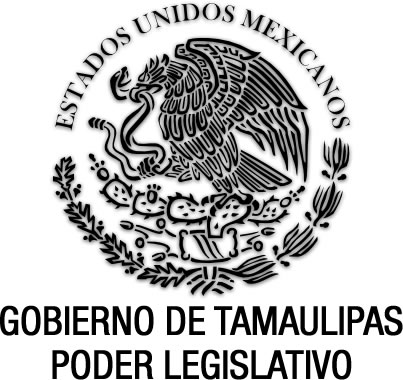 Ley Orgánica de laAdministración Públicadel Estado de Tamaulipas(Abrogada)Documento de consultaÚltima reforma aplicada P.O.  Edición Vespertina del 22 de diciembre de 2022.Nota: Abrogada por Decreto No. 65-571, P.O. Edición Vespertina No.54, del 04 de mayo 2023, mediante el cual se expide la Ley Orgánica de la Administración Pública del Estado de Tamaulipas.EGIDIO TORRE CANTÚ, Gobernador Constitucional del Estado Libre y Soberano de Tamaulipas, a sus habitantes hace saber:Que el Honorable Congreso del Estado, ha tenido a bien expedir el siguiente Decreto:Al margen un sello que dice:- “Estados Unidos Mexicanos.- Gobierno de Tamaulipas.- Poder Legislativo.LA SEXAGÉSIMA SEGUNDA LEGISLATURA DEL CONGRESO CONSTITUCIONAL DEL ESTADO LIBRE Y SOBERANO DE TAMAULIPAS, EN USO DE LAS FACULTADES QUE LE CONFIEREN LOS ARTÍCULOS 58 FRACCIÓN I DE LA CONSTITUCIÓN POLÍTICA LOCAL Y 119 DE LA LEY SOBRE LA ORGANIZACIÓN Y FUNCIONAMIENTO INTERNOS DEL CONGRESO DEL ESTADO DE TAMAULIPAS, TIENE A BIEN EXPEDIR EL SIGUIENTE:D E C R E T O  No. LXII-1171MEDIANTE EL CUAL SE EXPIDE LA LEY ORGÁNICA DE LA ADMINISTRACIÓN PÚBLICA DEL ESTADO DE TAMAULIPAS.ARTÍCULO ÚNICO. Se expide la Ley Orgánica de la Administración Pública del Estado de Tamaulipas, para quedar como sigue:LEY ORGÁNICA DE LA ADMINISTRACIÓN PÚBLICA DEL ESTADO DE TAMAULIPASCAPÍTULO PRIMERODE LAS DISPOSICIONES GENERALESARTÍCULO 1.1. Las disposiciones de esta ley son de orden público y tienen por objeto regular la organización y funcionamiento de la administración pública del Estado de Tamaulipas, que se integra por la administración pública central y la paraestatal.2. El Jefe de la Oficina del Gobernador, las Secretarías del despacho y demás unidades administrativas de control, coordinación, asesoría o consulta, cualquiera que sea su denominación conforman la Administración Pública Centralizada. Se denominarán genéricamente como Dependencias.3. Los organismos públicos descentralizados, las empresas de participación estatal mayoritaria, los fideicomisos públicos y demás órganos de carácter público que funcionen en el Estado, conforman la Administración Pública Paraestatal. Se denominarán genéricamente como Entidades.ARTÍCULO 2.1. El ejercicio del Poder Ejecutivo corresponde al Gobernador del Estado, quien tendrá las atribuciones que le señalan la Constitución Política de los Estados Unidos Mexicanos, la Constitución Política del Estado, la presente ley y las demás disposiciones aplicables. 2. El Ejecutivo podrá delegar su representación, mediante Acuerdo Gubernamental, a favor de los servidores públicos del Estado que estime conveniente. Así mismo, el Ejecutivo podrá otorgar su representación para asuntos que se requieran, fuera o dentro del Estado a personas que no tengan el carácter de servidores públicos estatales, con la forma más amplia que estime el Ejecutivo, mediante el instrumento jurídico correspondiente. ARTÍCULO 3.En el ejercicio de sus atribuciones y para el despacho de los asuntos que competen al Ejecutivo del Estado, éste contará con las Dependencias y Entidades que señale la Constitución Política del Estado, la presente ley, los decretos respectivos y las demás disposiciones aplicables.ARTÍCULO 4.1. El Gobernador del Estado podrá crear, agrupar, fusionar y suprimir, por decreto, las entidades que estime necesarias para el mejor despacho de los asuntos públicos, así como nombrar y remover libremente a los servidores públicos y empleados de confianza. De igual forma, podrá coordinar y concentrar temporalmente atribuciones entre Dependencias o entre éstas y las Entidades, con el objeto de cumplir con los fines de la planeación para el desarrollo del Estado o responder a situaciones emergentes. 2. Si la creación de tales entidades requiere asignación de recursos públicos adicionales a los contenidos en el Presupuesto de Egresos del Estado, éstos deberán ser autorizados por el Congreso del Estado.ARTÍCULO 5.1. El Gobernador podrá disponer la creación de oficinas bajo su adscripción directa a cargo de tareas de coordinación, planeación, programación, ejercicio presupuestario y evaluación de las acciones públicas, asesoría y apoyo técnico, administrativo y jurídico de conformidad con la disponibilidad del presupuesto de egresos.2. Las funciones de dichas oficinas se especificarán en el decreto o acuerdo que las establezca.ARTÍCULO 6.1. El Gobernador podrá establecer mecanismos permanentes de coordinación de las acciones públicas, con la participación de los titulares de las dependencias o de las entidades y demás funcionarios que estime pertinente, a fin de definir, impulsar y evaluar las políticas del gobierno del Estado en materias que comprendan la competencia de varias dependencias o entidades.2. Esos mecanismos se referirán administrativamente como gabinetes, serán presididos por el titular del Poder Ejecutivo y tendrán un secretario técnico dependiente de las oficinas a cargo de la coordinación de las acciones públicas.ARTÍCULO 7.1. El Gobernador del Estado podrá convenir con el Ejecutivo Federal, con otras Entidades Federativas y con los Ayuntamientos de la Entidad, así como con personas y asociaciones de los sectores social y privado, la prestación de servicios públicos, la ejecución de obras o la realización de cualquier otro propósito de beneficio colectivo.2. El Ejecutivo del Estado decidirá cuáles Dependencias y Entidades de la Administración pública estatal, deberán coordinarse con las Dependencias y Entidades de la administración pública federal, así como con las autoridades municipales, para el cumplimiento de cualquiera de los propósitos a que se refiere el párrafo anterior.ARTÍCULO 8.Corresponderá a los titulares de las Secretarías, conforme a esta ley y demás disposiciones aplicables, establecer políticas de desarrollo para las Entidades coordinadas por su sector, en congruencia con el Plan Estatal de Desarrollo. Fijando la planeación, programación y apego al ejercicio presupuestario, con el fin de conocer la operación de la política pública mediante indicadores de desempeño para evaluar su resultado.ARTÍCULO 9.El Ejecutivo del Estado, para el despacho de los asuntos públicos, resolverá en caso de duda, cualquier cuestión de la competencia de las dependencias y entidades a que se refiere esta ley. ARTÍCULO 10.1. El Gobernador suscribirá los reglamentos, decretos, acuerdos, circulares, órdenes y demás disposiciones que requiera el ejercicio de sus funciones constitucionales y legales. 2. Todas esas disposiciones deberán ser firmadas por el Secretario General de Gobierno, sin la cual no surtirán efectos legales, así como por el titular de la Dependencia a que corresponda la materia de la determinación emitida. 3. Los decretos promulgatorios de leyes, decretos o acuerdos expedidos por el Congreso del Estado solo requerirán el refrendo del Secretario General de Gobierno.ARTÍCULO 11.1. El Gobernador del Estado determinará la estructura orgánica de cada Dependencia, expedirá los reglamentos internos correspondientes, acuerdos, circulares y otras disposiciones que tiendan a regular el funcionamiento de las Dependencias y Entidades de la administración pública estatal.2. El titular de cada Secretaría expedirá los manuales de organización, de procedimientos y de servicios al público necesarios para su funcionamiento, los que deberán contener información sobre la estructura orgánica de la Dependencia y las funciones de sus unidades administrativas, así como sobre los sistemas de comunicación y coordinación y los principales procedimientos administrativos que se establezcan. 3. Los manuales de organización general deberán elaborarse conforme a las normas y lineamientos emitidos por la Contraloría Gubernamental y publicarse en el Periódico Oficial del Estado, mientras que los manuales de procedimientos y de servicios al público deberán estar disponibles para consulta de los usuarios y de los propios servidores públicos, en el portal de transparencia que opera la Contraloría Gubernamental.4. Los manuales y demás instrumentos de apoyo administrativo interno, deberán mantenerse permanentemente actualizados por parte de los titulares de cada Secretaría.ARTÍCULO 12.Los titulares de las dependencias y entidades no podrán desempeñar ningún otro empleo, cargo o comisión de la Federación, del Estado o de los municipios, salvo los relacionados con la docencia o la beneficencia pública o privada, en tanto no interfieran con su encargo público. CAPÍTULO SEGUNDODE LA ADMINISTRACIÓN PÚBLICA CENTRALARTÍCULO 13.Al frente de cada Dependencia habrá un titular, quien ejercerá las funciones de su competencia por acuerdo del Gobernador del Estado y para el despacho de los asuntos de su competencia, se auxiliará con los servidores públicos previstos en los reglamentos, decretos y acuerdos respectivos. ARTÍCULO 14.Los titulares de las Dependencias y Entidades a que se refiere esta ley ejercerán las atribuciones y dictarán las resoluciones que les competen, pudiendo delegar en sus subordinados cualesquiera de sus facultades, siempre que no corresponda a aquellas que no lo permitan la Constitución, leyes o reglamentos vigentes.Los titulares de las dependencias o subordinados podrán ser suplidos en sus ausencias por aquellos que se establezca en las reglamentaciones que a cada Dependencia o Entidad corresponda. ARTÍCULO 15.1. Los titulares de las Dependencias formularán los anteproyectos de leyes, reglamentos, decretos y acuerdos, cuyas materias correspondan al ramo a su cargo y los remitirán al Ejecutivo para su consideración, a través de la Secretaría General de Gobierno.2. Las leyes, decretos, acuerdos y demás resoluciones que el Congreso del Estado envíe al Ejecutivo serán turnados por éste a la Secretaría General de Gobierno, para su análisis y opinión sobre la facultad del Ejecutivo de emitir las observaciones conducentes.3. Una vez realizado el estudio correspondiente de las leyes, decretos, acuerdos y demás resoluciones que el Congreso del Estado envíe al Ejecutivo, y en caso de no haber observaciones al respecto, serán publicadas en el Periódico Oficial del Estado.ARTÍCULO 16.1. Para la eficaz atención y eficiente despacho de los asuntos de su competencia, las dependencias del Ejecutivo podrán contar con órganos administrativos desconcentrados, que les estarán jerárquicamente subordinados y tendrán facultades específicas para resolver sobre la materia o dentro del ámbito territorial que se determine en cada caso. 2. La estructura orgánica interna de los organismos desconcentrados en cada una de las Dependencias y Entidades, deberá someterse a la consideración y acuerdo del titular del Ejecutivo.ARTÍCULO 17.Los titulares de las Dependencias y Entidades de la administración pública formularán el anteproyecto de presupuesto de egresos correspondiente, de acuerdo al Plan Estatal de Desarrollo, a sus programas y a los lineamientos que al efecto señale el área correspondiente. ARTÍCULO 18.Las Dependencias del Ejecutivo se coordinarán para el mejor cumplimiento de sus funciones y cuando una de ellas necesite informes, datos o la cooperación técnica de cualquier otra, ésta tendrá la obligación de proporcionarlos.ARTÍCULO 19.1. El Gobernador podrá establecer comisiones intersecretariales para el despacho de los asuntos en que deban intervenir varias Dependencias. A esas comisiones podrán integrarse las Entidades de la administración pública cuando se trate de asuntos relacionados con su objeto.2. Estas comisiones serán presididas por quien determine el Gobernador del Estado y tendrán un carácter permanente o transitorio. 3. Los acuerdos para la conformación de comisiones intersecretariales señalarán su objeto, integrantes ordinarios y extraordinarios, en su caso, y la naturaleza permanente o transitoria de su encargo. 4. Las comisiones intersecretariales podrán invitar a participar en sus reuniones a representantes de los sectores sociales y privado, cuando así lo amerite la materia del asunto a tratar.ARTÍCULO 20.1. Los titulares de las Dependencias a que se refieren los artículos 24 al 40 de esta ley, acordarán directamente con el titular del Ejecutivo, y los titulares de las entidades lo harán a través del Secretario del ramo a que correspondan, salvo disposiciones en contrario del Gobernador del Estado, sin perjuicio de las facultades que a la Secretaría General de Gobierno le confieren los artículos 87 y 95 de la Constitución Política del Estado.2. Todas las dependencias a que se refieren los artículos 25 al 38 de esta ley, se denominarán Secretarías, tendrán igual rango y entre ellas no habrá preeminencia alguna. ARTÍCULO 21.1. Los titulares de las Dependencias estarán plenamente facultados para representar al Ejecutivo local en el despacho de los asuntos que conforme a esta ley les correspondan. 2. También podrán certificar copias de documentos en que intervengan o que se encuentren en los archivos de la dependencia y se relacionen con el ejercicio de sus atribuciones. ARTÍCULO 22.1. Las dependencias y entidades de la administración pública estatal normarán su actuación con base en los principios de legalidad, imparcialidad, igualdad, objetividad, eficiencia y transparencia. Al desempeñar sus funciones promoverán la participación ciudadana, la concertación social y el desarrollo regional.2. Los titulares de las dependencias informarán permanentemente al Gobernador del Estado sobre el despacho de los asuntos a su cargo; a su vez, los titulares de las entidades darán cuenta regular al propio Ejecutivo del ejercicio de sus atribuciones, en forma directa o a través del coordinador del sector al cual se encuentren adscritos.CAPÍTULO TERCERODE LA COMPETENCIA DE LAS DEPENDENCIAS DEL EJECUTIVOARTÍCULO 23.1. Para el estudio, planeación y despacho de los asuntos de los diversos ramos de la administración pública estatal, el Gobernador del Estado contará con las siguientes dependencias:Jefe de la Oficina del Gobernador;Secretaría General de Gobierno;Secretaría de Finanzas;Secretaría de Administración;Secretaría de Desarrollo Económico;Secretaría de Turismo;Secretaría del Trabajo;Secretaría de Desarrollo Rural;Secretaría de Pesca y Acuacultura; Secretaría de Bienestar Social;Secretaría de Educación;Secretaría de Salud; Secretaría de Desarrollo Urbano y Medio Ambiente; Secretaría de Obras Públicas; Secretaría de Seguridad Pública; ySe deroga (Decreto No. LXIV-95, P.O. Edición Vespertina No. 45, del 14 de abril de 2020).Contraloría Gubernamental.Sección IJefe de la Oficina del GobernadorARTÍCULO 24.El Jefe de la Oficina del Gobernador, además de las atribuciones que le asignan las disposiciones legales vigentes, le corresponde el despacho de los siguientes asuntos:Dirigir las Oficinas del Gobernador, la Coordinación de Asesores del Ejecutivo del Estado y la Coordinación de Comunicación Social del Ejecutivo del Estado;Comunicar a los titulares de las Dependencias y Entidades de la administración pública del estado, la designación que el titular del Ejecutivo instruya para que le representen en actos públicos;Instrumentar y coordinar el Servicio Estatal de Información Geoestadística y el Servicio Público de Información Geográfica y Estadística del Estado de Tamaulipas en términos de la Ley de Información Geográfica y Estadística del Estado de Tamaulipas; Establecer la coordinación necesaria con los demás funcionarios de la administración pública estatal para garantizar el cumplimiento de las órdenes y acuerdos del Ejecutivo. Para tal efecto, convocará por acuerdo del Ejecutivo del Estado a las reuniones de gabinete, acordará con los titulares de las Dependencias y Entidades de la administración pública estatal las acciones necesarias para dicho cumplimiento, y requerirá a los mismos los informes correspondientes;Dar trámite a los nombramientos, licencias, remociones y renuncias de los titulares de las dependencias y entidades de la Administración Pública Estatal;Coordinar la elaboración del Plan Estatal de Desarrollo, para la cual requerirá de los titulares de las Dependencias y Entidades de la administración pública estatal la información necesaria para su elaboración;Verificar que las dependencias y entidades de la Administración Pública Estatal desarrollen programas y acciones que se encuentren alineadas a lo establecido por el Plan Estatal de Desarrollo;Coordinar los programas y proyectos que integren a distintas dependencias y entidades públicas estatales, excepto aquellos que por disposición de algún ordenamiento jurídico, se encuentren designados al titular de otra dependencia o entidad;Promover, regular y establecer los instrumentos que incentiven la participación ciudadana en las acciones de gobierno; Integrar el contenido de los informes de gobierno, con base en la información que le sea suministrada por el resto de las dependencias y entidades de la administración pública estatal;Elaborar y atender un sistema electrónico y documental de atención a quejas y denuncias de los ciudadanos respecto a la actuación de los servidores públicos del Estado, remitiendo la información a la Contraloría del Estado informando al Gobernador del Estado de ello;Establecer los criterios para la evaluación parcial y anual en el cumplimiento del Plan Estatal de Desarrollo por parte de las dependencias y entidades de la Administración Pública Estatal, emitiendo las recomendaciones que estime pertinentes a las mismas para la consecución de las metas trazadas por el Ejecutivo del Estado;Integrar un registro estatal de programas, obras e inversiones realizadas en el estado, recabando de manera periódica la información estadística y financiera de las dependencias y entidades de la Administración Pública Estatal;Coadyuvar con la Secretaría de Finanzas, en la formulación de los proyectos de Ley de Ingresos y de Decreto del Presupuesto de Egresos;Recabar periódicamente el informe de los órganos de administración o decisión de los fondos y fideicomisos en que participa el Estado, dando cuenta de ello al titular del Ejecutivo; Contribuir al cumplimiento y aplicación de la Ley de Responsabilidades Administrativas del Estado de Tamaulipas, en coordinación con la Contraloría Gubernamental; Formular y proponer al Gobernador políticas públicas, planes, programas y acciones generales o para cada ramo o en las dependencias;Dar seguimiento a las políticas, planes, programas y acciones de gobierno y evaluar sus resultados presupuestales, económicos y sociales, informando al gobernador de ellos; yLas demás que le señalen las leyes, reglamentos y otras disposiciones jurídicas, así como las que le encomiende el Gobernador del Estado con relación a sus competencias.Sección IIDe la Secretaría General de GobiernoARTÍCULO 25.A la Secretaría General de Gobierno, además de las atribuciones que específicamente se le asignan en la Constitución Política del Estado y disposiciones legales vigentes, le corresponde el despacho de los siguientes asuntos:Conducir la política interior del Ejecutivo del Estado;Tramitar el ejercicio de las atribuciones del Ejecutivo del Estado en materia de proponer magistrados del Supremo Tribunal de Justicia del Estado así como del Tribunal de Justicia Administrativa del Estado de Tamaulipas en los términos que establece el artículo 91 fracción XIV de la Constitución Política del Estado;Llevar el registro de autógrafos de los servidores públicos estatales y municipales, así como de los demás servidores a quienes esté encomendada la fe pública, y legalizar las firmas de los mismos;Conducir las relaciones del Poder Ejecutivo con los Poderes Legislativo y Judicial del Estado, así como con el Tribunal de Justicia Administrativa del Estado de Tamaulipas, los Ayuntamientos de la Entidad, los organismos con autonomía de los Poderes establecidos por la Constitución Política del Estado, los Poderes de la Unión, los órganos constitucionales federales autónomos, los gobiernos de otras entidades federativas, siempre que no se atribuya a otra Dependencia por disposición legal;Conducir las relaciones políticas del Ejecutivo del Estado con los partidos políticos, las agrupaciones políticas nacionales, las asociaciones religiosas y las organizaciones sociales;Prestar a los órganos administrativos y jurisdiccionales del Estado con competencia en materia electoral, la colaboración que requieran del Poder Ejecutivo para el cumplimiento de sus funciones;Coordinar las relaciones del Poder Ejecutivo con las autoridades agrarias;Ejecutar los actos de expropiación, de ocupación temporal y de limitación de dominio por causa de utilidad pública, de conformidad con la legislación aplicable;Participar, en coordinación con la Secretaría de Desarrollo Urbano y Medio Ambiente, en la realización de los programas para la regularización de la tenencia de la tierra;Impulsar el desarrollo político democrático, la promoción de la participación ciudadana en los asuntos públicos y la generación de condiciones para asegurar la gobernabilidad democrática en un contexto de entendimientos, acuerdos y consensos políticos y sociales;Coordinar los programas estatales de desarrollo municipal; y proporcionar asesoría jurídica a los Ayuntamientos cuando éstos lo soliciten;Ejercer las atribuciones que al Ejecutivo del Estado se asignen en disposiciones generales del Poder Legislativo Federal en materia de migración, así como coordinar la política de atención a los migrantes; Dar trámite a las atribuciones del Gobernador del Estado en términos de la ley reglamentaria de las disposiciones de la Constitución Política de los Estados Unidos Mexicanos en materia de agrupaciones religiosas e iglesias, asociaciones religiosas y culto público;Coordinar la prestación de los servicios del Registro Civil, conforme a las leyes que lo rigen;Tramitar y expedir los nombramientos que otorgue el Gobernador para el ejercicio de la función notarial; organizar, administrar y vigilar la Dirección de Asuntos Notariales, autorizar los libros que deben utilizar los notarios en el desempeño de sus funciones, así como disponer la práctica periódica de visitas de inspección;Conducir y poner en ejecución las políticas y los programas de Gobierno Estatal en materia de protección ciudadana y coordinar, en términos de la ley respectiva, el ejercicio de las atribuciones del Ejecutivo Estatal que correspondan en relación con la Federación, las Entidades Federativas y los municipios; así mismo, establecer los mecanismos de coordinación con las autoridades competentes, en materia de prevención y atención de emergencias originadas por fenómenos naturales;Se deroga (Decreto No. LXIII-441, P.O. Extraordinario No. 7, del 13 de julio de 2018).Coordinar administrativamente las actividades del Instituto Registral y Catastral del Estado de Tamaulipas;Dar cauce a la atribución del Gobernador de auxiliar a los tribunales y juzgados del Estado, así como a la Fiscalía General de Justicia para que la justicia se administre pronta y cumplidamente, y se ejecuten las sentencias que dicten, prestándoles el apoyo que requieran para el mejor ejercicio de sus funciones;Organizar y vigilar el funcionamiento de la defensoría pública;Tramitar, por acuerdo del Gobernador, las solicitudes de amnistía e indultos;Vigilar el cumplimiento de los preceptos constitucionales y legales por parte de las autoridades del Estado, particularmente en lo relativo a los derechos y libertades fundamentales de las personas requiriendo la información que estime necesaria para ello, así como dictar medidas administrativas para tal efecto;Ser Consejero Jurídico del Gobernador del Estado, representante legal en los términos que establece la ley, en su caso, ejercer la representación del Ejecutivo del Estado en los asuntos de su competencia en materia de litigios previstos en los artículos 103, 105 y 107 de la Constitución Política de los Estados Unidos Mexicanos, así como atender la promoción y defensa de los asuntos del Ejecutivo del Estado en los tribunales competentes;Preparar y dar trámite a la presentación de observaciones del Ejecutivo con relación a las leyes o decretos que apruebe el Congreso del Estado;Informar al Gobernador del Estado sobre las leyes y reglamentos que sean contrarios a la Constitución Política de los Estados Unidos Mexicanos o a la Constitución Política del Estado, y proponer las enmiendas necesarias;Establecer la coordinación necesaria con las dependencias y entidades de la Administración Pública Estatal para alentar la congruencia de los criterios jurídicos del Gobierno del Estado a través de la Comisión de Estudios Jurídicos del Gobierno del Estado;Participar en la elaboración de los proyectos de iniciativa de ley o de decreto del Gobernador y ser el conducto para su envío al Congreso del Estado; así como, elaborar los decretos de promulgación y efectuar su publicación en el Periódico Oficial del Estado;Organizar, editar y publicar el Periódico Oficial del Estado, y mantener un archivo actualizado del mismo en el Archivo General del Estado;Intervenir en la elaboración y suscribir los reglamentos, decretos, acuerdos, circulares y cualquier otra disposición jurídica cuya emisión competa al Gobernador del Estado;Ejercer las atribuciones que al Ejecutivo del Estado se asignen en disposiciones generales del Poder Legislativo Federal en materia de detonantes y pirotecnia, portación de armas y juegos y sorteos. En materia de juegos y sorteos, llevará a cabo el trámite, para, previo estudio correspondiente, el Ejecutivo del Estado, expida el documento que avale o emita la opinión favorable para la instalación de centros para operar la apertura y operación del cruce de apuestas en hipódromos, galgódromos, frontones, así como, para la instalación de centros de apuestas remotas y de salas de sorteos de números o símbolos, en territorio del Estado, señalada en el artículo 22 del Reglamento de la Ley Federal de Juegos y Sorteos;Llevar el registro de mediadores públicos y privados que ejerzan la mediación en el Estado, así como su capacitación, certificación y supervisión conforme a la ley de la materia; Calificar jurídicamente, previo a su otorgamiento,  suspensión, cancelación o revocación, las concesiones, permisos y autorizaciones administrativas, así como los contratos de compra venta, permuta, comodato o donación de bienes en los cuales se afecte el patrimonio estatal;Dar trámite a las atribuciones del Poder Ejecutivo en materia de otorgamiento y cancelación de permisos y concesiones para la prestación de servicios de autotransporte en las carreteras estatales, caminos vecinales, zonas urbanas y demás guías de jurisdicción estatal en términos de las leyes aplicables; Organizar, dirigir y administrar el servicio para la atención a las víctimas de violencia; así como de todo aquello que lacere a la sociedad; y celebrar acuerdos de colaboración con instituciones federales, de otras Entidades Federativas o municipales del Estado, o con el sector privado;Organizar y vigilar el funcionamiento de la Comisión Estatal de Búsqueda de Personas; Fracción Reformada  P.O. Edición Vespertina  No. 153, del 22 de diciembre de 2022.https://po.tamaulipas.gob.mx/wp-content/uploads/2022/12/cxlvii-153-221222-EV.pdfSupervisar y  vigilar el funcionamiento del Secretariado Ejecutivo del Sistema  Estatal de Seguridad Pública; yFracción Reformada  P.O. Edición Vespertina  No. 153, del 22 de diciembre de 2022.https://po.tamaulipas.gob.mx/wp-content/uploads/2022/12/cxlvii-153-221222-EV.pdf Las demás que le señalen las leyes, reglamentos y otras disposiciones jurídicas, así como las que le encomiende el Gobernador del Estado con relación a sus competencias.Fracción Adicionada P.O. Edición Vespertina  No. 153, del 22 de diciembre de 2022.https://po.tamaulipas.gob.mx/wp-content/uploads/2022/12/cxlvii-153-221222-EV.pdfSección IIIDe la Secretaría de FinanzasARTÍCULO 26.A la Secretaría de Finanzas, además de las atribuciones que le asignan las disposiciones legales vigentes, le corresponde el despacho de los siguientes asuntos: Proponer, formular y ejecutar los programas hacendarios, económicos, financieros y crediticios del Gobierno del Estado; Formular y dirigir la política de ingresos y egresos del Estado, de acuerdo a los lineamientos señalados por el titular del Ejecutivo del Estado, así como representar al Gobierno del Estado en los juicios y controversias que se ventilen ante cualquier tribunal, y tramitar y resolver los recursos administrativos en la esfera de su competencia; Emitir políticas, lineamientos y manuales para la planeación, programación, ejercicio presupuestario, ejercicio y evaluación del gasto público con enfoque en resultados a los que deben sujetarse los ejecutores del gasto. Ello sin detrimento de las facultades que las leyes confieren a la Contraloría Gubernamental en materia de Evaluación del Desempeño; Recaudar y administrar los impuestos, derechos, contribuciones especiales, productos y aprovechamientos del Estado, así como aquellos derivados de los convenios que celebren con la Federación y los municipios, así como dictar las medidas administrativas necesarias para estos efectos; asimismo controlar y vigilar los ingresos que tiene derecho a percibir el Estado por conducto de los organismos públicos descentralizados; Formular el Programa de Gasto Público Estatal y presentar al titular del Poder Ejecutivo los proyectos de Ley de Ingresos y de Decreto del Presupuesto de Egresos del Estado dando la participación que legalmente corresponda al Jefe de la Oficina del Gobernador en los términos de esta Ley, así como las demás propuestas de adecuación al orden normativo para optimizar la administración de las finanzas públicas; Dar curso a los trámites y efectuar los registros que requiere el control, vigilancia y evaluación del ejercicio del gasto público estatal, de acuerdo con las leyes y ordenamientos respectivos; Administrar, controlar, y actualizar el Registro Estatal de Contribuyentes y aplicar las disposiciones legales vigentes respecto de las obligaciones fiscales de los sujetos obligados a contribuir al gasto público; Llevar la contabilidad del Poder Ejecutivo y formular sus estados financieros, así mismo fijar los lineamientos para la elaboración de la información necesaria relativa a la integración de la Cuenta Pública del Gobierno del Estado de Tamaulipas; Recibir la información contable, financiera, patrimonial, presupuestal y programática del Poder Legislativo, del Poder Judicial y de los órganos estatales con autonomía de los poderes para la integración y consolidación en la Cuenta Pública del Gobierno del Estado de Tamaulipas y su presentación de la misma ante el Congreso del Estado, en los términos de las leyes de la materia; Administrar y custodiar los fondos y valores del Gobierno del Estado y fincar, en su caso, las responsabilidades correspondientes, sin demérito de la acción que compete a la Contraloría Gubernamental y, en su caso, a la Fiscalía General de Justicia;Ordenar y practicar las visitas domiciliarias, auditorías, inspecciones, verificaciones y demás actos previstos por la legislación fiscal y aduanera para comprobar el cumplimiento de las obligaciones de los contribuyentes, responsables solidarios y demás obligados en materia de Comercio Exterior, de acuerdo a las atribuciones y funciones contenidas en los convenios celebrados con la Federación;Ordenar y practicar las visitas domiciliarias, auditorías, inspecciones, verificaciones y demás actos previstos por la legislación fiscal para comprobar el cumplimiento en el pago de impuestos, derechos, aprovechamientos, estímulos fiscales, franquicias, comprobantes fiscales y accesorios de carácter estatal, y de los de carácter federal de acuerdo a las atribuciones y funciones contenidas en los convenios celebrados con la Federación; Expedir las credenciales o constancias de identificación del personal que se autorice para la práctica de notificaciones, visitas domiciliarias, auditorías, inspecciones, verificaciones y actos del procedimiento administrativo de ejecución; Determinar contribuciones omitidas y sus accesorios, así como los demás créditos fiscales que resulten a cargo de los contribuyentes, responsables solidarios y demás obligados; Aplicar el procedimiento administrativo de ejecución e imponer sanciones por infracciones a las disposiciones fiscales, así como autorizar el pago a plazos de los créditos fiscales; Presidir, mediante facultad indelegable del Secretario, los órganos de administración o decisión de los fondos y fideicomisos del Estado y ser el principal representante estatal en los demás fondos y fideicomisos en que participa el Estado; llevar registro contable de los ingresos y egresos de los fondos y fideicomisos, y mantener actualizados los instrumentos jurídicos relacionados con los mismos; Resolver las consultas que le formulen los contribuyentes, proporcionarles asistencia gratuita para el debido cumplimiento de sus obligaciones fiscales, así como dictar reglas de carácter general en materia fiscal, promoviendo en todo caso, una cultura de cumplimiento al deber tributario; Ejercer las atribuciones que al Ejecutivo del Estado le confiere la Ley de Deuda Pública Estatal y Municipal y hacerse cargo de la administración de la deuda pública estatal; Diseñar, poner en práctica y ejecutar las políticas de recaudación por los derechos que se generen en virtud de los servicios que preste el Instituto Registral y Catastral del Estado; Determinar los criterios y montos de los subsidios y estímulos fiscales, así como estudiar, proyectar y evaluar sus efectos en los ingresos estatales; Analizar y evaluar la situación financiera de las entidades de la administración paraestatal, a fin de proponerles las medidas que considere necesarias para el mejor cumplimiento de sus objetivos; Dirigir y controlar el funcionamiento técnico-administrativo de las Oficinas Fiscales del Estado; Efectuar los pagos autorizados con cargo al presupuesto de egresos, y los demás que conforme a las leyes, convenios, contratos y demás disposiciones legales deban realizarse; Evaluar y dar seguimiento a las principales variables económicas, de carácter nacional e internacional, que pudieran afectar las finanzas públicas del Estado e informar al titular sobre el comportamiento y perspectivas de la economía en Tamaulipas; Planear la obtención de recursos financieros y no financieros que respalden el desarrollo económico y social del Estado; Suscribir los convenios materia de su competencia que celebre el Gobierno del Estado con el Gobierno Federal, con los Municipios de la Entidad y con otras Entidades Federativas y ejercer las atribuciones derivadas de éstos; Recibir y resolver las solicitudes presentadas por los contribuyentes respecto de la devolución de cantidades pagadas indebidamente; Resolver las solicitudes de condonación y cancelación de créditos fiscales; Notificar los procedimientos administrativos que lleven a cabo las autoridades fiscales incluso aquellos que deriven del ejercicio de la colaboración administrativa en materia fiscal federal y todo tipo de actos administrativos;Coordinar el diseño, administración y operación del Sistema de Evaluación del Desempeño del gasto público con el fin de conocer los resultados en el cumplimiento de objetivos y metas establecidos en la administración pública estatal, a través de los indicadores de sus programas presupuestarios; XXXI.  Contar con un área encargada de evaluar el análisis socioeconómico, inherente al ejercicio o contratación de cualquier programa o proyecto de inversión en los términos que establece la Ley de Disciplina Financiera de las Entidades Federativas y los Municipios, conforme a los requisitos que, en su caso, se determinen para tales efectos; así como de integrar y administrar el registro de proyectos de Inversión pública productiva del Estado; las evaluaciones deberán ser publicadas a través de la página oficial de la dependencia;XXXII.  Publicar en la página oficial de la dependencia la información relativa a subsidios, en donde se identifique la población objetivo, el propósito o destino principal y la temporalidad de su otorgamiento; XXXIII. Realizar la estimación del impacto presupuestario de las iniciativas de ley o decreto que se presenten a la consideración del Congreso del Estado, así como de las disposiciones administrativas que impliquen costos para su implementación;  XXXIV. Otorgar apoyo técnico a los Municipios con una población menor a 200,000 habitantes, de acuerdo con el último censo o conteo de población oficial,  en la formulación de las proyecciones y resultados de sus finanzas públicas, en la elaboración de su Ley de Ingresos y del proyecto de Presupuesto de Egresos, las cuales comprenderán solo un año; XXXV. Efectuar la evaluación del cumplimiento de obligaciones de  responsabilidad hacendaria en materia de deuda estatal garantizada a cargo de los Municipios, debiendo remitirla trimestralmente a la Secretaría de Hacienda y Crédito Público  del Gobierno Federal, debiendo publicar a través de su respectiva página oficial de internet el resultado de la citada evaluación; así como también enviar trimestralmente la información correspondiente a cada financiamiento y obligación del Estado y de cada uno de sus entes públicos para la  actualización del Registro Público Único a cargo de la citada dependencia federal; Fracción Reformada  P.O. Edición Vespertina  No. 153, del 22 de diciembre de 2022.https://po.tamaulipas.gob.mx/wp-content/uploads/2022/12/cxlvii-153-221222-EV.pdfXXXVI. Generar, obtener, analizar y consolidar información financiera, fiscal y patrimonial para la investigación de hechos posiblemente ilícitos que generen en las personas un beneficio o incremento económico injustificable, así como aportar la información a las autoridades competentes; yFracción Adicionada, P.O. Edición Vespertina  No. 153, del 22 de diciembre de 2022.https://po.tamaulipas.gob.mx/wp-content/uploads/2022/12/cxlvii-153-221222-EV.pdfXXXVII. Las demás que le señalen las leyes, reglamentos y otras disposiciones jurídicas, así como las que le encomiende el Gobernador del Estado con relación a sus competencias.Fracción recorrida, P.O. Edición Vespertina  No. 153, del 22 de diciembre de 2022.https://po.tamaulipas.gob.mx/wp-content/uploads/2022/12/cxlvii-153-221222-EV.pdfSección IVDe la Secretaría de AdministraciónARTÍCULO 27.A la Secretaría de Administración, además de las atribuciones que le confieren las leyes aplicables vigentes, le corresponde el despacho de los siguientes asuntos: Dictar las medidas administrativas para el ingreso, selección, contratación, inducción, capacitación y control administrativo del personal de la administración pública del Estado, así como procurar el mejoramiento de sus condiciones económicas, sociales, culturales y de trabajo; Tramitar los nombramientos, promociones, remociones, cambios de adscripción, ceses, renuncias, vacaciones, licencias, bajas y jubilaciones de los servidores públicos del Estado, expidiendo las credenciales o constancias de todos ellos, exceptuando aquellas que refiere la fracción V del artículo 24 de esta ley;Observar las disposiciones de la ley que rige las relaciones entre el Gobierno del Estado y sus servidores públicos; y representar al Ejecutivo del Estado ante las autoridades de impartición de justicia laboral, cuando se instauren procedimientos en torno a los derechos de los trabajadores del Estado; Mantener actualizado el Reglamento de Escalafón y el Tabulador de Sueldos de los servidores públicos del Estado, así como administrar y regular el otorgamiento y pago de pensiones; Elaborar y vigilar el cumplimiento de las condiciones generales de trabajo de los servidores públicos del Estado; Otorgar becas, estímulos y promover actividades socioculturales y deportivas para los servidores públicos del Estado, en coordinación con el Instituto Tamaulipeco para la Cultura y las Artes, y el Instituto del Deporte de Tamaulipas; Programar presupuestalmente la adquisición de los bienes y la contratación de los servicios que requieran las dependencias de la administración pública en los términos que establece la ley respectiva; sin demérito de la naturaleza de las entidades de la propia administración, contribuir a la programación presupuestal de las adquisiciones de bienes y contratación de servicios que necesiten. Para la realización de adquisiciones y contrataciones se solicitará la actuación del Comité de Compras y Operaciones Patrimoniales; Llevar el inventario, administrar, controlar y vigilar los bienes muebles e inmuebles que son propiedad del Gobierno del Estado; Dictaminar sobre la procedencia de la enajenación de los bienes propiedad del Gobierno del Estado, así como de las entidades de la administración paraestatal, cumpliendo con los requisitos establecidos en las leyes respectivas; Intervenir, en los términos de las leyes de la materia, en la celebración de contratos de compra-venta, seguros, fianzas, comodato, donación y demás en los que se afecte el patrimonio del Gobierno del Estado; Imprimir y difundir las publicaciones oficiales, y mantener un archivo actualizado de las mismas en el Archivo General del Estado; Organizar y administrar el Archivo General del Poder Ejecutivo del Estado; Concentrar la información de las dependencias y entidades que cuenten con valor administrativo, legal o fiscal, estableciendo los lineamientos para su administración, coordinándose con el Instituto Tamaulipeco para la Cultura y las Artes para la valoración y custodia de documentos potencialmente históricos; Administrar la correspondencia oficial y responsabilizarse de su recepción, clasificación, distribución y envío, así como coordinar y uniformar el manejo de la correspondencia oficial en las dependencias y entidades; Proporcionar la información, cooperación técnica y logística de carácter administrativo, que le sea requerida por otras dependencias o por entidades de la administración pública; Proporcionar servicios generales de intendencia, vigilancia, conservación y mantenimiento preventivo y correctivo de los bienes muebles e inmuebles de las dependencias y entidades de la administración pública; Proveer a los Tribunales Administrativos, con respeto irrestricto a su autonomía jurisdiccional, los servicios generales de apoyo que soliciten; Dictar medidas administrativas para la distribución y aprovechamiento de los espacios físicos de las oficinas del Poder Ejecutivo del Estado;Administrar la Red Estatal de Comunicaciones, coordinándose para tal efecto con las instancias federales, estatales, municipales y particulares que se requiera; Analizar las necesidades de información de las diferentes dependencias y entidades, con objeto de hacer más eficiente y optimizar los sistemas actuales; y proponer, desarrollar y ejecutar por sí o a través de terceros, proyectos estratégicos de información con tecnología de punta en sistemas y telecomunicaciones; Emitir dictamen para la adquisición de equipo de procesamiento electrónico de datos y coordinar el otorgamiento de los servicios que en la materia requieran las distintas dependencias y entidades de la administración pública; Administrar el Centro Cívico Gubernamental, llevar y mantener actualizado el Padrón de Proveedores de la Administración Pública del Estado, determinando los criterios y procedimientos para clasificar a las personas inscritas en el mismo; Coordinar administrativamente a la entidad estatal denominada Instituto de Previsión y Seguridad Social del Estado de Tamaulipas y las demás entidades que determine el Ejecutivo del Estado, de acuerdo a la materia de su competencia;Definir, desarrollar y operar en el ámbito de su competencia, la política pública estatal en materia de informática, tecnologías de la información, comunicación y de Gobierno Digital, en términos de las disposiciones aplicables; Diseñar y desarrollar las redes de voz, video y datos e impulsar su aplicación para una efectiva operación en las dependencias y entidades de la administración pública estatal; yLas demás que le señalen las leyes, reglamentos y otras disposiciones jurídicas, así como las que le encomiende el Gobernador del Estado con relación a sus competencias.Sección VDe la Secretaría de Desarrollo EconómicoARTÍCULO 28.A la Secretaría de Desarrollo Económico, además de las atribuciones que le confieren las leyes aplicables vigentes, le corresponde el despacho de los siguientes asuntos:Formular y ejecutar los planes y programas de promoción y desarrollo de la actividad industrial, comercial y de servicios; Coordinar, promover y concertar la interacción de acciones y recursos federales y estatales con los productores, empresarios, trabajadores y consumidores; Promover y fortalecer la participación de los productores con las dependencias y entidades competentes, para la realización de programas y acciones tendentes al desarrollo de los sectores económicos; Fomentar y apoyar los programas de investigación y enseñanza que fomenten el desarrollo de los sectores económicos; Promover la creación de institutos de investigación científica y tecnológica que se requieran para impulsar el desarrollo económico del Estado; Promover el establecimiento de industrias, comercios y empresas de servicios, disponiendo de la tecnología existente y, en su caso, impulsar el desarrollo de la infraestructura requerida; Promover, conjuntamente con la Secretaría de Desarrollo Rural y entidades estatales correspondientes, el establecimiento en el medio rural de plantas agroindustriales, y coadyuvar en la implementación de los programas de transporte y comercialización que se requieran;Impulsar el establecimiento y crecimiento de la micro, pequeña y mediana industria en el Estado, y coadyuvar en la organización de la actividad artesanal, artes populares e industrias familiares, en coordinación con las instancias federales y estatales competentes; Efectuar los estudios técnicos que determinen la creación de parques industriales, centros de abasto y comerciales, a fin de promover el desarrollo económico integral del Estado; Promover esquemas de participación de la inversión privada o pública, nacional o extranjera, en proyectos de infraestructura otorgados bajo el sistema de concesiones y participar, en coordinación con la Secretaría de Obras Públicas, en los relativos a redes carreteras, autopistas, vías fluviales, vías férreas, puertos marítimos, cruces y puentes internacionales; Participar en la formulación de estudios técnicos, financieros, jurídicos, de tenencia de la tierra y de impacto ambiental, para contribuir en la promoción de obras de infraestructura concesionables, mismas que podrá gestionar, previo acuerdo con el Ejecutivo Estatal, ante las dependencias del Gobierno Federal y organismos nacionales e internacionales; Coadyuvar en coordinación con la Secretaría de Obras Públicas, con las autoridades federales, estatales y municipales en el establecimiento y operación de mecanismos para la planeación, administración, coordinación y evaluación de las obras concesionadas en materia de vías de comunicación, transporte y demás infraestructura; Participar y promover conjuntamente con las Secretarías de Finanzas y de Obras Públicas, en los ámbitos nacional e internacional, los planes de financiamiento y ejecución de obras de infraestructura y de servicios, necesarios para el desarrollo económico del Estado; Organizar y operar el Sistema Integral de Información sobre los recursos, características y participantes en las actividades económicas del Estado; Difundir la información relacionada con las actividades industriales, comerciales, aéreas, marítimas, de servicios, de transporte y de infraestructura en general, a fin de promover y estimular el establecimiento de industrias y empresas afines; Proponer ante las diversas instancias federales y locales la creación y otorgamiento de estímulos fiscales, financieros y de infraestructura, a fin de alentar y apoyar la inversión nacional y extranjera; Estimular la inversión nacional y extranjera, las coinversiones y la instalación en el Estado de empresas maquiladoras y de la industria manufacturera, y observar lo establecido en las leyes y disposiciones de la materia; Propiciar y mantener en el marco de lo estipulado en los tratados, convenios, convenciones y acuerdos Internacionales, una coordinación con las dependencias y entidades de la administración pública federal y estatal, con los organismos del sector social y privado, nacionales o extranjeros, vinculados con las actividades económicas, a fin de promover en el ámbito de su competencia la integración conjunta de programas que estimulen el desarrollo económico del Estado; Gestionar de manera coordinada con los organismos involucrados en las actividades económicas, la celebración de eventos que permitan promocionar en las esferas nacional e internacional, los bienes y servicios producidos en la Entidad; Vigilar que la operación industrial, minera, comercial y de servicios, se ajuste a las disposiciones contenidas en los ordenamientos jurídico-administrativos vigentes en los ámbitos federal y estatal;Impulsar, en coordinación con la Secretaría de Desarrollo Urbano y Medio Ambiente, programas para la generación y cogeneración de energía eléctrica, conforme a las disposiciones de la Ley de la Industria Eléctrica y de la Ley de Energía Geotérmica;Promover coordinadamente con la Secretaría de Desarrollo Urbano y Medio Ambiente, programas para la protección del medio ambiente y el confinamiento de desechos sólidos y aguas residuales, propiciando el desarrollo sustentable de los sectores industrial, comercial y turístico; Participar, por acuerdo del ejecutivo, en las asambleas de consejo, juntas directivas y comités técnicos de las entidades paraestatales relacionadas con los sectores del desarrollo económico y turismo en el Estado; Dirigir y coordinar el funcionamiento técnico-administrativo de sus delegaciones ubicadas en el Estado, en el país y en el extranjero; Establecer criterios para llevar a cabo la desregulación empresarial, eliminando requisitos, simplificando trámites y acortando plazos previstos en disposiciones administrativas de carácter estatal, así como elaborar propuestas de reformas a disposiciones jurídico-administrativas en los ámbitos federal, estatal o municipal, con la misma finalidad, sometiendo éstas a las instancias correspondientes; Proponer al Ejecutivo Estatal, la firma de convenios de colaboración con los demás Estados miembros de la Federación, a fin de promover de manera conjunta, la creación de polos de desarrollo que beneficien a los Estados participantes; Establecer y operar los mecanismos de seguimiento y evaluación de los programas, proyectos y acciones en general, que se lleven a cabo en el ámbito de su competencia; Administrar y operar los fondos para financiar a la micro, pequeña y mediana empresa tamaulipeca, así como para el financiamiento de la infraestructura estratégica para el desarrollo económico; Coordinar, en el ámbito de su competencia, la operación de los fondos y fideicomisos de fomento establecidos por el titular del Ejecutivo con los gobiernos federal y municipales, y los sectores social y privado; Establecer y promover estrategias que eleven la competitividad y productividad de la mano de obra en el Estado, vinculen el sector productivo con el educativo, y establezcan mecanismos que faciliten el contacto entre la oferta y la demanda de trabajo; Impulsar en coordinación con la Secretaría de Bienestar Social, la igualdad de oportunidades laborales de los grupos sociales vulnerables y en desventaja; Diseñar, proponer y ejecutar, en coordinación con la Secretaría de Bienestar Social, programas para la generación de oportunidades de empleo para la juventud;Promover un sistema financiero de apoyo a los sectores productivos tamaulipecos; yLas demás que le señalen las leyes, reglamentos y otras disposiciones jurídicas, así como las que le encomiende el Gobernador del Estado con relación a sus competencias.Sección VIDe la Secretaría de TurismoARTÍCULO 29.A la Secretaría de Turismo, además de las atribuciones que le confieren las leyes aplicables vigentes, le corresponde el despacho de los siguientes asuntos:Promover, en coordinación con los Ayuntamientos del Estado, las zonas de desarrollo turístico; Elaborar y mantener actualizado el Padrón de Prestadores de Servicios Turísticos y llevar a cabo el proceso de certificación de los mismos; Emitir opiniones para el establecimiento de estímulos fiscales necesarios para el fomento a la actividad turística; Autorizar precios y tarifas de los servicios turísticos, en los términos establecidos por las leyes y reglamentos, y vigilar su correcta aplicación; Regular las medidas de protección al turista y vigilar su cumplimiento, en coordinación con las autoridades federales, estatales y municipales; Promover el intercambio turístico en el exterior del Estado; Formular y difundir la información estatal de turismo, así como coordinar la publicidad que en esta materia efectúen los Ayuntamientos del Estado y las que lleven a cabo los sectores social y privado; Promover y, en su caso, organizar, en coordinación con el Instituto Tamaulipeco para la Cultura y las Artes, los espectáculos, congresos, audiciones, representaciones y otras actividades tradicionales y folclóricas para atracción turística; Autorizar los reglamentos interiores de los establecimientos de servicios turísticos; Fijar e imponer, de acuerdo a las leyes y reglamentos, el tipo y monto de las sanciones por el incumplimiento y violación a las disposiciones en materia turística; Formular, promover y conducir las estrategias, objetivos y normas en materia de turismo de naturaleza y turismo cinegético, en coordinación con las Secretarías de Pesca y Acuacultura, y Desarrollo Urbano y Medio Ambiente con objeto de lograr el uso óptimo de los recursos, manteniéndose los procesos ambientales esenciales e impulsándose la conservación de los recursos naturales y la diversidad biológica;Se deroga. (Decreto No. LXIII-343, P.O. Extraordinario No. 14, del 15 de diciembre de 2017).Las demás que le señalen las leyes, reglamentos y otras disposiciones jurídicas, así como las que le encomiende el Gobernador del Estado con relación a sus competencias.Sección VIIDe la Secretaría del TrabajoARTÍCULO 30.A la Secretaría del Trabajo, además de las atribuciones que le confieren las leyes aplicables vigentes, le corresponde el despacho de los siguientes asuntos:Ejercer las funciones que en materia de trabajo y previsión social correspondan al Ejecutivo del Estado y llevar la estadística general del ramo; Coadyuvar con las autoridades federales en la aplicación y vigilancia de las normas de trabajo, proporcionándoles la información que soliciten para el cumplimiento de sus funciones; Participar en la integración y funcionamiento de la Comisión Consultiva Estatal de Seguridad e Higiene en el Trabajo;Intervenir, a petición de parte, en la revisión de los contratos colectivos de trabajo, así como en los conflictos que surjan por violación a las leyes o a los citados contratos; Proporcionar el apoyo administrativo que para su funcionamiento requieran las Juntas Locales de Conciliación y Arbitraje y el Tribunal de Conciliación y Arbitraje de los Trabajadores al Servicio del Estado y los Municipios de Tamaulipas; Coordinar el funcionamiento de las Juntas Locales de Conciliación y Arbitraje y de las comisiones que se formen para regular las relaciones obrero-patronales, así como vigilar el funcionamiento de las mismas; Coordinar y vigilar el funcionamiento de la Procuraduría de la Defensa del Trabajo para el Estado de Tamaulipas, así como de la Procuraduría de la Defensa del Trabajo del Servidor Público; promover la conciliación entre las partes en los conflictos laborales, e impulsar la defensa de los derechos de los trabajadores;Coordinar el Servicio Estatal del Empleo y establecer, conjuntamente con otras dependencias, instancias u organismos federales y con la Secretaría de Educación en el ámbito estatal, los programas de adiestramiento y capacitación industrial que se requieran; yLas demás que le señalen las leyes, reglamentos y otras disposiciones jurídicas, así como las que le encomiende el Gobernador del Estado con relación a sus competencias.Sección VIIIDe la Secretaría de Desarrollo RuralARTÍCULO 31. A la Secretaría de Desarrollo Rural, además de las atribuciones que le confieren las leyes aplicables vigentes, le corresponde el despacho de los siguientes asuntos:Formular y ejecutar los programas de promoción y desarrollo de las actividades agrícola, pecuaria y  forestal; Coordinar, promover y concertar la integración de acciones y la inversión de recursos federales y estatales con los productores y los consumidores; Promover y fortalecer la participación de los productores con las dependencias y entidades competentes para la realización de programas y acciones tendentes al desarrollo sustentable de los sectores agrícolas, pecuario, y forestal;Operar los Centros de Desarrollo Agropecuario así como las Casetas de Revisión Agrícola y Pecuaria estableciendo, en su caso, convenios y acuerdos con las autoridades federales, estatales y municipales, así como con las organizaciones de productores, a fin de mejorar la prestación de esos servicios; Promover y apoyar a las organizaciones de productores agrícolas, pecuarios y forestales, en la gestión de créditos y seguros, así como para la adopción de innovaciones tecnológicas, la apertura de canales de comercialización y, en general, el establecimiento de sistemas de administración; Fomentar y apoyar los programas de investigación y enseñanza agrícola y forestal, así como divulgar sus resultados y otorgar asesoría en dichos campos; Realizar, en coordinación con las autoridades federales y municipales, campañas permanentes para prevenir y combatir plagas, siniestros y enfermedades que repercuten en las especies vegetales y animales del Estado; Elaborar programas de obras de infraestructura agrícola, pecuaria y forestal, así como promover su ejecución ante las instancias competentes; Vigilar la preservación de los recursos naturales agrícolas, pecuarios y forestales del Estado, en forma coordinada con la Secretaría de Desarrollo Urbano y Medio Ambiente, en los términos de las disposiciones vigentes; Establecer, en coordinación con la Comisión Estatal del Agua de Tamaulipas, políticas, estrategias, objetivos y normas para la debida operación de los programas relacionados con el uso y abastecimiento del agua para efectos agrícolas, pecuarios y forestales, así como de los bienes inherentes que la Federación haya transferido o transfiera al Estado; Promover y apoyar la industrialización y comercialización de los productos agrícolas, pecuarios y forestales, generados en el Estado, en coordinación con la Secretaría de Desarrollo Económico; Organizar y participar en actos y ferias que promuevan el desarrollo y la competitividad de las actividades agrícolas, pecuarias y forestales en el Estado, así como en las misiones orientadas a la consolidación y apertura de mercados; Fomentar la organización, capacitación y asistencia técnica de los productores agrícolas, pecuarios y forestales, así como asesorar a los municipios y organizaciones de productores que lo soliciten; Promover un sistema para la certificación de origen y calidad de los productos agrícolas, pecuarios y forestales del Estado; Organizar y fomentar servicios relacionados con las actividades agrícolas, pecuarias y forestales, considerando la disponibilidad de recursos naturales y de productos generados en cada región, así como la situación del mercado; Proponer y apoyar el desarrollo de infraestructura hidráulica, agrícola y pecuaria del Estado, en coordinación con la Federación, la Comisión Estatal del Agua de Tamaulipas y los Ayuntamientos del Estado y en concertación con las organizaciones de productores; Fomentar programas reproductivos para elevar la calidad genética de la producción agrícola y pecuaria; Fomentar y apoyar la conservación, preservación y uso racional de los recursos hidráulicos, suelos, agrícolas, agostaderos y áreas forestales, en coordinación con la Federación, la Secretaría de Desarrollo Urbano y Medio Ambiente, otras Entidades Federativas y Ayuntamientos del Estado, así como con otras dependencias de la propia administración pública del Estado; Ejercer, en coordinación con las dependencias y entidades estatales correspondientes, las funciones que asuma el Estado en virtud de convenios de coordinación celebrados con la Federación o los Ayuntamientos del Estado en materia hidráulica, agrícola, pecuaria y forestal, cuando así se establezca en los mismos; Promover la actualización de las disposiciones jurídicas y normas oficiales mexicanas aplicables en las materias agrícola, pecuaria, forestal e hidroagrícola; Formular el inventario de los recursos e infraestructura agrícola, pecuaria y forestal y, en coordinación con la Comisión Estatal del Agua de Tamaulipas, de los recursos de infraestructura hidráulica, existentes en el Estado; yLas demás que le señalen las leyes, reglamentos y otras disposiciones jurídicas, así como las que le encomiende el Gobernador del Estado con relación a sus competencias.Sección IXDe la Secretaría de Pesca y AcuaculturaARTÍCULO 32.A la Secretaría de Pesca y Acuacultura, además de las atribuciones que le asignan las disposiciones legales vigentes, le corresponde el despacho de los siguientes asuntos:Formular y ejecutar los programas de promoción y desarrollo de las actividades pesquera y acuícola; Coordinar, promover y concertar la integración de acciones y la inversión de recursos federales y estatales con los productores y los consumidores; Promover y fortalecer la participación de los productores con las dependencias y entidades competentes para la realización de programas y acciones tendentes al desarrollo sustentable de los sectores pesquero y acuícola; Operar los Centros de Desarrollo Pesquero, estableciendo, en su caso, convenios y acuerdos con las autoridades federales, estatales y municipales, así como con las organizaciones de productores, a fin de mejorar la prestación de esos servicios; Promover y apoyar a las organizaciones de productores pesqueros y acuícolas en la gestión de créditos y seguros, así como para la adopción de innovaciones tecnológicas, la apertura de canales de comercialización y, en general, el establecimiento de sistemas de administración; Fomentar y apoyar los programas de investigación y enseñanza pesquera y acuícola, así como divulgar sus resultados y otorgar asesoría en dichos campos; Elaborar programas de obras de infraestructura pesquera y acuícola, así como promover su ejecución ante las instancias competentes; Vigilar la preservación de los recursos naturales pesqueros del Estado, en forma coordinada con la Secretaría de Desarrollo Urbano y Medio Ambiente, en los términos de las disposiciones vigentes; Establecer, en coordinación con la Comisión Estatal del Agua de Tamaulipas, políticas, estrategias, objetivos y normas para la debida operación de los programas relacionados con el uso y abastecimiento del agua para efectos acuícolas, así como de los bienes inherentes que la Federación haya transferido o transfiera al Estado; Promover y apoyar la industrialización y comercialización de los productos pesqueros y acuícolas generados en el Estado, en coordinación con la Secretaría de Desarrollo Económico; Organizar y participar en actos y ferias que promuevan el desarrollo y la competitividad de las actividades pesqueras y acuícolas en el Estado, así como en las misiones orientadas a la consolidación y apertura de mercados; Fomentar la organización, capacitación y asistencia técnica de los productores pesqueros y acuícolas; Asesorar a los municipios y organizaciones de productores que lo soliciten, en materia pesquera y acuícolas; Promover un sistema para la certificación de origen y calidad de los productos pesqueros y acuícolas del Estado; Organizar y fomentar servicios relacionados con las actividades pesqueras y acuícolas, considerando la disponibilidad de recursos naturales y de productos generados en cada región, así como la situación del mercado; Proponer y apoyar el desarrollo de infraestructura hidráulica pesquera y acuícola del Estado, en coordinación con la Federación, la Comisión Estatal del Agua de Tamaulipas y los Ayuntamientos del Estado y en concertación con las organizaciones de productores; Fomentar programas reproductivos para elevar la calidad genética de la producción pesquera y acuícola; Fomentar y apoyar la conservación, preservación y uso racional de los recursos pesqueros y acuícolas, en coordinación con la Federación, la Secretaría de Desarrollo Urbano y Medio Ambiente, otras Entidades Federativas y Ayuntamientos del Estado, así como con otras dependencias de la propia administración pública del Estado; Promover y contribuir, en coordinación con la Secretaría de Desarrollo Urbano y Medio Ambiente, a la conservación de flora y fauna acuícola de agua dulce, así como fomentar su desarrollo; Ejercer, en coordinación con las dependencias y entidades estatales correspondientes, las funciones que asuma el Estado en virtud de convenios de coordinación celebrados con la Federación o los Ayuntamientos del Estado en materia pesquera o acuícola, cuando así se establezca en los mismos; Colaborar con el Gobierno Federal en la integración y revisión del Registro Nacional de Pesca y, en coordinación con la Comisión Estatal del Agua de Tamaulipas, del Registro de Derechos de Agua y Padrones de Usuarios de los Distritos de Riego, que se dediquen a la acuacultura; Promover la actualización de las disposiciones jurídicas y normas oficiales mexicanas aplicables en las materias pesquera y acuícola; Formular el inventario de los recursos e infraestructura pesquera y acuícola y, en coordinación con la Comisión Estatal del Agua de Tamaulipas, de los recursos de infraestructura hidráulica, existentes en el Estado; Coordinar las entidades que determine el Ejecutivo del Estado de acuerdo a la materia de su competencia; yLas demás que le señalen las leyes, reglamentos y otras disposiciones jurídicas, así como las que le encomiende el Gobernador del Estado con relación a sus competencias. Sección XDe la Secretaría de Bienestar SocialARTÍCULO 33.A la Secretaría de Bienestar Social, además de las atribuciones que le asignan las disposiciones legales vigentes, le corresponde el despacho de los siguientes asuntos:Proponer, conducir y evaluar la política estatal de desarrollo social, así como los programas y las acciones específicas para el combate a la pobreza, la atención especial a grupos vulnerables y en desventaja y, en general, la superación de las desigualdades sociales; Impulsar la participación corresponsable de los grupos beneficiarios de los programas de desarrollo social en la toma de decisiones y la ejecución de acciones con relación a su propio desarrollo; Diseñar, concertar, ejecutar y dar seguimiento a los programas sociales en los ámbitos rural y urbano para la atención de grupos específicos y sectores marginales, promoviéndose la participación de los sectores social y privado; Impulsar la igualdad de oportunidades de los grupos sociales vulnerables y en desventaja, para el acceso de los servicios de salud, a la educación, al trabajo, a una vivienda digna y a los servicios públicos básicos; Participar en la ejecución y supervisión de los programas sociales que el Gobierno Federal desarrolle en el Estado, de conformidad con los convenios de coordinación que se suscriban al efecto; Promover el abastecimiento de productos de consumo básico entre la población de escasos recursos o que ha sido afectada por siniestros o desastres; Participar, en el ámbito de su competencia, en la promoción de programas y acciones de asistencia social; Integrar y mantener actualizado el acervo informativo sobre la evolución de la pobreza en el Estado y el impacto de los programas sociales en marcha, con objeto de evaluar y revisar las políticas de desarrollo social; Participar en la planeación, formulación y aplicación de programas de desarrollo regional, de conformidad con el Plan Estatal de Desarrollo; Promover las inversiones pública y privada para el desarrollo social del Estado, en coordinación con el Gobierno Federal y los Ayuntamientos del Estado; Fomentar la construcción de obras de infraestructura y equipamiento para el desarrollo regional y el bienestar social, en coordinación con las dependencias y entidades estatales correspondientes, los Ayuntamientos del Estado y con la participación de los sectores social y privado; Promover la concertación de acciones en materia de desarrollo social con la Federación, otras Entidades Federativas, los Municipios del Estado y las organizaciones sociales de todo tipo; Diseñar y promover políticas y programas para la atención de las microregiones con índices de mayor marginalidad relativa en el Estado; Ejecutar los planes de desarrollo regional y los convenios de desarrollo social celebrados con la Federación, Ayuntamientos y grupos sociales, así como las obras de desarrollo social que favorezcan a las comunidades, en el marco de la Ley de Obras Públicas y Servicios Relacionados con las mismas para el Estado de Tamaulipas; Planear, promover y ejecutar acciones tendentes a propiciar la participación de la mujer en la vida política, económica, social y cultural del Estado, fomentándose la equidad de género en toda actividad pública; Elaborar y presentar al Ejecutivo del Estado el proyecto del Programa Estatal de la Mujer y, aprobado éste, llevar a cabo las acciones necesarias para su ejecución; Diseñar, proponer y ejecutar la política estatal de atención a la juventud, promoviéndose la adopción de políticas en materia de educación sexual, prevención de enfermedades, oportunidades de empleo, expresión cultural y artística y lucha contra las adicciones y la delincuencia; Organizar, coordinar y vigilar el funcionamiento del Instituto de las Mujeres en Tamaulipas, del Instituto de la Juventud de Tamaulipas, del Instituto Tamaulipeco para la Cultura y las Artes, y del Instituto del Deporte de Tamaulipas;Participar en la elaboración de políticas y estrategias para la prevención social de la violencia e incentivar la participación ciudadana en su diseño; Promover, generar y difundir políticas públicas encaminadas a respetar y proteger los derechos humanos; a fin de lograr el bienestar social en los diferentes sectores de la comunidad; yLas demás que le señalen las leyes, reglamentos y otras disposiciones jurídicas, así como las que le encomiende el Gobernador del Estado con relación a sus competencias. Sección XIDe la Secretaría de EducaciónARTÍCULO 34.A la Secretaría de Educación, además de las atribuciones que le asignan las disposiciones legales vigentes, le corresponde el despacho de los siguientes asuntos: Aplicar y vigilar el cumplimiento de las disposiciones en materia de educación que corresponden al Ejecutivo del Estado conforme a lo dispuesto por la Constitución General de la República, la Constitución Política del Estado, las leyes del Congreso de la Unión, la Ley Estatal de Educación y demás disposiciones relativas en la materia; Hacerse cargo de la función social educativa que corresponde al Ejecutivo del Estado, sin perjuicio de la concurrencia de la Federación y de los Municipios;Organizar y coordinar el Sistema Educativo Estatal;Planear, desarrollar, dirigir y vigilar el cumplimiento de las disposiciones jurídicas aplicables en materia de la educación a cargo del Estado y de los particulares, en todos los tipos, niveles y modalidades;Cumplir con los convenios y acuerdos que en materia educativa hayan sido suscritos o que se celebren por el Estado con el Gobierno Federal y con los gobiernos municipales;Determinar y aplicar las normas a las cuales deberá sujetarse la revalidación de estudios, diplomas y grados académicos, así como la reincorporación de escuelas particulares al Sistema Educativo Estatal y ejercer la supervisión que corresponda;Promover la creación de instituciones de investigación científica y tecnológica, laboratorios y demás centros que se requieran para lograr la excelencia educativa en el Estado;Organizar y, en su caso, crear los sistemas de enseñanza técnica, industrial, agrícola, comercial, de artes y oficios, de educación especial, para adultos y de alfabetización, por sí o en coordinación con el Gobierno Federal y los gobiernos municipales;Coordinar con las universidades e instituciones de educación superior en el Estado, el Servicio Social de Pasantes y llevar los registros de títulos y certificados, de profesionales y de colegios y asociaciones de profesionistas; Emitir opinión técnica para que el titular del Ejecutivo otorgue, niegue, revoque o retire la autorización o el reconocimiento de validez oficial, a los estudios que se impartan en los planteles particulares; Autorizar el uso temporal de los planteles educativos oficiales como albergues de la población, cuando sean requeridos por razón de siniestros naturales u otro tipo de contingencias; Promover y, en su caso, realizar conferencias, congresos, convenciones, actos, competencias y concursos de carácter científico, técnico y educativo; Diseñar e implementar programas, en coordinación con otras dependencias, tendentes a la vinculación de la educación media superior y superior a las necesidades y oportunidades de desarrollo del Estado; Coordinar administrativamente las actividades de las entidades denominadas: Consejo Tamaulipeco de Ciencia y Tecnología, Colegio de Bachilleres del Estado de Tamaulipas, Colegio de Educación Profesional Técnica del Estado de Tamaulipas, Colegio de San Juan Siglo XXI, Instituto Tamaulipeco de Educación para Adultos, Universidad Tecnológica de Tamaulipas Norte, Universidad Tecnológica de Matamoros, Universidad Tecnológica de Altamira, Universidad Tecnológica de Nuevo Laredo, Universidad Tecnológica del Mar Tamaulipas Bicentenario, Universidad Politécnica de Victoria, Universidad Politécnica de Altamira, Universidad Politécnica de la Región Ribereña de Miguel Alemán, Instituto Tecnológico Superior de El Mante, Instituto Tamaulipeco de Capacitación para el Empleo, el Instituto de Crédito Educativo y las demás entidades que determine el Ejecutivo del Estado de acuerdo a la materia de su competencia;Aplicar y vigilar, en el ámbito de su competencia, el cumplimiento de las disposiciones de la las leyes Generales del Servicio Profesional Docente y del Instituto Nacional para la Evaluación de la Educación; Suscribir Convenios relacionados con el ramo educativo; yLas demás que le señalen las leyes, reglamentos y otras disposiciones jurídicas, así como las que le encomiende el Gobernador del Estado con relación a sus competencias.Sección XIIDe la Secretaría de SaludARTÍCULO 35.A la Secretaría de Salud, además de las atribuciones que le asignan las disposiciones legales vigentes, le corresponde el despacho de los siguientes asuntos:Atender y desarrollar las responsabilidades en materia de salud pública a que se refieren los artículos 144 a 146 de la Constitución Política del Estado; Establecer y administrar los programas de atención médica, salud pública, asistencia social y regulación sanitaria en el territorio del Estado, en los términos establecidos en las leyes, reglamentos y disposiciones en la materia; Intervenir en la celebración de convenios que en materia de salud suscriba el Gobierno del Estado con la Federación, los Municipios o con organismos internacionales y vigilar su cumplimiento; Celebrar, cuando así lo acuerde el Gobernador del Estado, convenios con el Gobierno Federal o con gobiernos municipales sobre coordinación de servicios sanitarios; Administrar los recursos que le sean asignados, las cuotas de recuperación, así como el fondo de administración para la beneficencia pública; Coordinar el Sistema Estatal de Salud y dictar las normas técnicas que regirán para su funcionamiento y consolidación con el Sistema Nacional de Salud; Organizar y operar en el Estado los servicios de salud a población abierta en materia de salubridad general, la regulación y control sanitario previsto en la Ley Estatal de Salud, así como ejercer las atribuciones derivadas del Acuerdo de Coordinación para la Descentralización de los Servicios de Salud; Vigilar y supervisar la organización, funcionamiento y cumplimiento de las normas técnicas en las instituciones hospitalarias y organismos afines estatales; Realizar campañas tendentes a prevenir y erradicar enfermedades transmisibles y epidemias en el territorio del Estado, coordinándose, en su caso, con las autoridades federales y municipales competentes para ello; Conocer y aplicar la normatividad general en materia de salud, tanto nacional como internacional, proponiendo las adecuaciones a la normatividad estatal y en los esquemas para lograr su correcto funcionamiento; Auxiliar a la población, en el ámbito de su competencia, en caso de desastres y fenómenos naturales; Proponer al Ejecutivo del Estado las políticas y los programas de coordinación con las autoridades federales y municipales en materia de salud, prevención específica, atención médica especial y asistencia social; Promover la ampliación de la cobertura en la prestación de los servicios, apoyando los programas de salud que para tal efecto elabore la dependencia federal del ramo; Coadyuvar a organizar y vigilar el funcionamiento de las instituciones de asistencia social; Proponer al Ejecutivo Estatal la suspensión de instituciones de asistencia social, que no cumplan con su objetivo en los términos de ley o que carezcan de los recursos suficientes; Estudiar e instrumentar, en concurrencia con las autoridades federales y municipales y con la participación de la sociedad, las medidas para combatir el alcoholismo, la drogadicción y otros vicios sociales; Integrar un acervo de información y documentación que facilite a las autoridades e instituciones competentes, la investigación, estudio y análisis de ramas y aspectos específicos en materia de salud; Participar, conforme lo determine la ley, en el Consejo General de Salud; Dirigir y coordinar el Consejo de Higiene Pública del Estado; Organizar seminarios, congresos, conferencias y demás actos análogos en materia de salud y de asistencia; Coordinar el organismo desconcentrado denominado Administración para la Beneficencia Pública en el Estado, y otorgar los apoyos que requiera; Coordinar administrativamente las actividades del Sistema para el Desarrollo Integral de la Familia del Estado y de las demás entidades que determine el Ejecutivo del Estado de acuerdo a la materia de su competencia;Coordinar el Organismo Público Descentralizado de la Administración Pública Estatal, denominado Comisión Estatal de Conciliación y Arbitraje Médico, de acuerdo a lo establecido en la Ley de la materia; Participar, conforme a lo establecido en la Ley de la materia, en la Comisión Estatal para la Atención y Protección a Personas con la Condición del Espectro Autista; yLas demás que le señalen las leyes, reglamentos y otras disposiciones jurídicas, así como las que le encomiende el Gobernador del Estado con relación a sus competencias.Sección XIIIDe la Secretaría de Desarrollo Urbano y Medio AmbienteARTÍCULO 36.A la Secretaría de Desarrollo Urbano y Medio Ambiente, además de las atribuciones que le asignan las disposiciones legales vigentes, le corresponde el despacho de los siguientes asuntos: Formular y conducir la política general de asentamientos humanos, medio ambiente, recursos naturales y desarrollo sustentable; elaborar, actualizar y ejecutar los instrumentos de la planeación del ordenamiento territorial y desarrollo urbano y participar coordinadamente con los Municipios en la elaboración de sus Planes Municipales respectivos; Aplicar las disposiciones legales y administrativas estatales en materia de ordenamiento territorial, desarrollo urbano, asentamientos humanos, vivienda, medio ambiente, vida silvestre, forestal, áreas naturales protegidas, residuos, recursos naturales y desarrollo sustentable; vigilar su cumplimiento, y proponer al Ejecutivo Estatal las reformas que estime pertinentes; Procurar la integración de los asentamientos humanos irregulares al desarrollo urbano, de acuerdo con las leyes que rigen en la materia y las disposiciones administrativas que dicte el Ejecutivo; Integrar, operar y mantener actualizado el Sistema Estatal de Información Geográfica y Urbana, y el Archivo Cartográfico del Estado;Integrar y mantener actualizada, en coordinación con la Secretaría General de Gobierno, la información catastral del Estado en los términos de la ley de la materia; Proponer normas y lineamientos en material de financiamiento privado, total o parcial, y su pago, para el desarrollo urbano y la vivienda; Promover y apoyar, mecanismos de financiamiento para el desarrollo urbano, el desarrollo regional y la vivienda, con la participación de dependencias y entidades de la administración pública federal, estatal y municipal, de instituciones de crédito y de grupos sociales; Ejecutar o coordinar, en su caso, las acciones concertadas por el Ejecutivo con los sectores público, social y privado; celebrar convenios de coordinación y asistencia técnica con éstos y con dependencias, entidades y organismos que apoyen los planes y programas de desarrollo urbano, vivienda, urbanización, medio ambiente y desarrollo sustentable; Proponer y ejecutar el Programa Estatal de Desarrollo Sustentable; Aplicar y vigilar el cumplimiento de los instrumentos y programas de política ambiental, recursos naturales y desarrollo sustentable previstos en los ordenamientos del Estado; Convenir con los Gobiernos Federal, de otras Entidades Federativas y de los Municipios del Estado, la realización conjunta y coordinada de acciones de protección, conservación y mejoramiento del medio ambiente y recursos naturales para el desarrollo sustentable;Proponer, ejecutar y vigilar el desarrollo y cumplimiento de planes y programas de preservación y desarrollo de la flora, fauna y recursos naturales renovables y regular su aprovechamiento racional, en coordinación con las Secretarías de Desarrollo Económico,  Turismo, Desarrollo Rural y de Pesca y Acuacultura, así como con la Federación y los Ayuntamientos; Adoptar las medidas y realizar las acciones necesarias en el ámbito de su competencia, cuando haya peligro de daño grave e irreversible al medio ambiente o de emergencia ambiental en donde exista una afectación continua y grave al mismo, y que afecte los recursos naturales o la biodiversidad del territorio estatal, aún tratándose de actividades u obras de competencia de otras autoridades en caso de que éstas representen un riesgo inminente a la salud pública; al efecto, actuará de inmediato, sin demérito de la coordinación con la Secretaría de Salud, y el ejercicio que ésta haga de sus atribuciones; Normar y supervisar, en el ámbito de su competencia, la gestión integral de los residuos sólidos urbanos y de manejo especial, y el tratamiento y disposición final de contaminantes y de sustancias peligrosas, que el Estado tenga asignados; Coadyuvar con los Municipios en el diseño e implementación de mecanismos de prevención y restricción a la contaminación visual y auditiva; Promover, coordinar y participar, de manera conjunta con las Secretarías de Desarrollo Rural y de Pesca y Acuacultura, en acciones de protección, conservación, reforestación, fomento y vigilancia de los recursos forestales en el Estado; Proponer al Ejecutivo del Estado la declaración de las áreas naturales protegidas de interés estatal; Administrar, vigilar y controlar las áreas naturales protegidas y parques, así como fomentar el desarrollo de las comunidades que las integran, generando programas de identificación y respuestas a las necesidades de la región que forman; Crear, propiciar y administrar los Fideicomisos para la Administración de las Áreas Naturales Protegidas de competencia estatal; de protección, conservación y restauración de los recursos naturales; de fomento e incentivos al cumplimiento de la normatividad y, en general toda actividad vinculada con el desarrollo sustentable en el Estado, con la participación de las dependencias estatales a las cuáles competa y la participación de los sectores social y privado, cuando corresponda; Promover y fomentar el desarrollo y uso de energías, tecnologías y combustibles alternativos, así como la investigación ambiental, fomentándose la participación de las instituciones de educación superior; Evaluar y, en su caso, autorizar o negar manifestaciones de impacto ambiental y estudios de daños de la competencia del Estado; Difundir los programas y estrategias relacionadas con el equilibrio ecológico y la protección al ambiente; Promover y fomentar las investigaciones sobre el medio ambiente y el desarrollo sustentable; Elaborar y mantener actualizado el inventario de los recursos naturales en el Estado; Formular los lineamientos para la elaboración de los estudios para la cuantificación del daño ambiental causado por obras y actividades antropogénicas, dictaminar los estudios de impacto ambiental presentados por los responsables de las obras y actividades presuntamente causantes de dicho daño; así como aplicar las sanciones y requerir las medidas de compensación ambiental que sean procedentes; Ejercer acciones de inspección y vigilancia, imponer medidas de seguridad y urgente aplicación, así como determinar las sanciones previstas en las disposiciones legales de la materia; Iniciar las acciones que procedan en el ámbito de su competencia, ante las autoridades competentes, cuando conozca de actos, hechos u omisiones que constituyan violaciones a la legislación administrativa o penal, así como participar como legitimado procesal para emitir dictámenes, rendir pruebas e informes en los procesos que para el efecto se instruyan;Diseñar, instrumentar y aplicar, programas temporales de fomento a la regularización voluntaria del cumplimiento de la normatividad ambiental; Prevenir y controlar la contaminación de la atmósfera generada por fuentes fijas y móviles que le correspondan al Estado, así como operar, por sí o a través de terceros, los Centros de Verificación de Contaminantes Atmosféricos; Desarrollar y ejercer las facultades en materia ambiental que con motivo de los Acuerdos y Convenios se asuman de la Federación; Participar, de manera coordinada con la Secretaría de Obras Públicas, en la instrumentación y vinculación con el Programa Estatal de Desarrollo Sustentable, de los programas de desarrollo urbano en la entidad, fomentándose su congruencia; Instrumentar, aplicar y administrar, a través de los instrumentos económicos respectivos que al efecto se constituyan, el cobro y pago de servicios ambientales en compensación de los beneficios que generan los propietarios y poseedores de cualquier régimen de tenencia de la tierra en las Áreas Naturales Protegidas Estatales, con la participación de las Secretarías de Obras Públicas, de Desarrollo Económico, de Turismo, de Desarrollo Rural y de Pesca y Acuacultura así como de las demás instancias encargadas de la regulación y del aprovechamiento de los recursos naturales en el Estado; Promover la participación del Estado en programas globales de acceso a financiamiento de acciones de recuperación de ecosistemas, de mejoramiento ambiental, de atención y reversión a los problemas de efecto invernadero y de acceso a tecnología que garantice el desarrollo sustentable; Instrumentar y propiciar la participación ciudadana en la atención y consecución de los objetivos del Programa Estatal de Desarrollo Sustentable, fomentando la conciencia ambiental y el reconocimiento de la importancia de la preservación de los recursos naturales; Elaborar y publicar lineamientos, guías, normas ambientales, estatales, planes de manejo y demás ordenamientos para el ejercicio de la política estatal ambiental; Formular, ejecutar, evaluar, vigilar y modificar los programas de ordenamiento ambiental, así como participar con la Federación y en su caso con otros Estados en los procesos de ordenamiento ambiental de competencia federal; Establecer y aplicar las sanciones administrativas por violaciones a las disposiciones ambientales, así como, en su caso, acordar la compensación de las mismas por obras o acciones de beneficio colectivo ambiental; Recibir, investigar y atender o, en su caso, canalizar a las autoridades competentes, denuncias por la inobservancia de la normatividad ambiental, aplicando medidas de seguridad e imponiendo las sanciones que sean de su competencia en los términos de las disposiciones jurídicas aplicables; Coordinar la política estatal sobre cambio climático y sobre la protección de la capa de ozono, de acuerdo con las competencias de las autoridades federales; Expedir y suscribir, por acuerdo del Ejecutivo y por conducto del Instituto Tamaulipeco de Vivienda y Urbanismo, las escrituras y títulos de propiedad que deba otorgar en cumplimiento de sus atribuciones, sin menoscabo de las atribuciones conferidas a otras dependencias de la administración pública estatal;Formular, coordinar, promover y ejecutar, por conducto del Instituto Tamaulipeco de Vivienda y Urbanismo, y en coordinación con las dependencias correspondientes, los programas de vivienda, particularmente de las de bajo costo, edificios multifamiliares y zonas habitacionales para trabajadores de escasos recursos, y procurar la regeneración de zonas marginadas y viviendas insalubres e inadecuadas; Fomentar, por conducto del Instituto Tamaulipeco de Vivienda y Urbanismo, y en coordinación con las dependencias correspondientes, la organización de sociedades cooperativas de vivienda y materiales para construcción; Establecer los lineamientos urbanísticos a que deben ajustarse los proyectos de obra pública y desarrollo urbano que realicen las dependencias y entidades oficiales o particulares; Elaborar los programas de servicios públicos del Gobierno Estatal, en coordinación con las dependencias que correspondan, y atender a los criterios de la comunidad y sectores involucrados;Asesorar y apoyar técnica y administrativamente a los Ayuntamientos y sus organismos, cuando lo requieran, en la realización de sus planes y programas de desarrollo urbano, agua potable y alcantarillado y vivienda; Derogada (Decreto No. LXIII-153, P.O. No. 48, del 20 de abril de 2017).Planear, programar y ejecutar, por conducto de la Comisión Estatal del Agua de Tamaulipas, las atribuciones que correspondan al Estado en términos del párrafo quinto del artículo 27 de la Constitución Política de los Estados Unidos Mexicanos y las leyes reglamentarias que expida el Congreso de la Unión; Instrumentar, por conducto de la Comisión Estatal del Agua de Tamaulipas, la política de coordinación del Ejecutivo del Estado con las autoridades federales, de otras Entidades Federativas y municipales en materia de agua, a fin de lograr el mejor aprovechamiento del recurso; Formular, por conducto de la Comisión Estatal del Agua de Tamaulipas, la adopción de medidas de carácter administrativo en el orden estatal para la optimización del uso y aprovechamiento del recurso del agua; así como promover para ese propósito, en forma conjunta con la Secretaría, la adopción de ese tipo de medidas en los ámbitos federal y municipal; Participar, por conducto de la Comisión Estatal del Agua de Tamaulipas, con el carácter de representante del Gobierno del Estado, en los consejos u organismos de cuenca de los que forma parte el Estado, de conformidad con la legislación aplicable; Coadyuvar con los Ayuntamientos, cuando así lo requieran y exista disponibilidad presupuestal, en la instalación, desarrollo y mantenimiento de obras de ornato y alumbrado público; Vigilar y opinar previamente a la modificación o demolición de inmuebles que pudieran tener valor cívico, arquitectónico o histórico en los Municipios; Elaborar y mantener actualizado el inventario del patrimonio histórico-cultural, y promover la conservación del entorno urbano original de las poblaciones del Estado; Coordinar administrativamente las actividades de la Comisión Estatal de Áreas Naturales Protegidas; la Comisión de Parques y Biodiversidad de Tamaulipas; la Comisión de Caza y Pesca Deportiva de Tamaulipas; el Instituto Tamaulipeco de Vivienda y Urbanismo; la Comisión Estatal del Agua de Tamaulipas; las Comisiones Municipales de Agua Potable y Alcantarillado que se encuentren a cargo del Estado en tanto organismos descentralizados, así como de las otras entidades que determine el Ejecutivo del Estado, de acuerdo a la materia de su competencia; El desarrollo urbano con criterios uniformes respecto de la planeación, control y crecimiento con calidad de las ciudades y zonas metropolitanas del Estado, además de los centros de población en general, así como su respectiva infraestructura de comunicaciones y de servicios; Proyectar la distribución de la población y la ordenación territorial de los centros de población; Promover y concertar programas de vivienda y de desarrollo urbano y metropolitano, y apoyar su ejecución, con la participación del gobierno federal y municipales, así como de los sectores social y privado, a efecto de que el desarrollo estatal en la materia se oriente hacia una planeación sustentable y de integración; Fomentar la organización de sociedades cooperativas de vivienda y materiales de construcción, en coordinación con las Secretarías del Estado; Planear, diseñar, promover, apoyar y evaluar mecanismos de financiamiento para el desarrollo regional y urbano, así como para la vivienda, con la participación de las dependencias de la Administración Pública Federal correspondientes, de los gobiernos municipales, de las instituciones de crédito y de los diversos grupos sociales;Facilitar las acciones de coordinación de los entes públicos responsables de la planeación urbana y metropolitana en los municipios cuando así lo convengan; Proyectar y coordinar, con la participación que corresponda a los gobiernos municipales, la planeación regional del desarrollo; Elaborar los programas regionales y especiales que le señale el Ejecutivo Estatal tomando en cuenta las propuestas que para el efecto realicen las dependencias de la Administración Pública y los gobiernos municipales; Promover la construcción de obras de infraestructura y equipamiento para el desarrollo regional y urbano, en coordinación con los gobiernos municipales y con la participación de los sectores social y privado; Planear, proponer y elaborar programas urbanos para el fortalecimiento de un sistema de ciudades que atiendan el balance urbano y rural; Diseñar modelos de planeación urbana logística metropolitana; Convenir en materia de desarrollo urbano con los municipios involucrados y en su caso con las dependencias federales, lo referente a la red vial, cuando ésta sea de carácter estatal, intermunicipal e incida en zona conurbada; Formular, coordinar, promover y ejecutar, por conducto de la Comisión de Caza y Pesca Deportiva de Tamaulipas, el aprovechamiento de la vida silvestre, en coordinación con las dependencias correspondientes; Formular, coordinar, promover y ejecutar, por conducto de la Comisión de Parques y Biodiversidad de Tamaulipas, la conservación de la flora y fauna, en coordinación con las dependencias correspondientes; y Las demás que le señalen las leyes, reglamentos y otras disposiciones jurídicas, así como las que le encomiende el Gobernador del Estado con relación a sus competencias.Sección XIVSecretaría de Obras PúblicasARTÍCULO 37.A la Secretaría de Obras Públicas, además de las atribuciones que le asignan las disposiciones legales vigentes, le corresponde el despacho de los siguientes asuntos:Sugerir y operar los mecanismos de coordinación y consulta entre los sectores público, social y privado para la realización de la obra pública estatal; Elaborar los programas de obras del Gobierno Estatal, en coordinación con las dependencias que correspondan, y atender a los criterios de la comunidad y sectores involucrados; Ejecutar, por sí misma o a través de terceros, las obras públicas estatales y los servicios relacionados con las mismas; Elaborar y ejecutar los programas de construcción y conservación de los caminos estatales, puertos, aeropuertos, vías fluviales y marítimas y demás vías de comunicación, competencia del Gobierno del Estado; Realizar los trámites y gestiones necesarios para la liberación de derechos de vía para la ejecución de las obras públicas estatales y, en su caso, proponer al Ejecutivo la expropiación de inmuebles por causa de utilidad pública, en el cumplimiento de sus objetivos; Realizar estudios sobre disposiciones legales y administrativas relativas a las etapas que integran la obra pública y los servicios relacionados con la misma; Proponer reformas a las disposiciones legales y administrativas relacionadas con la planeación, programación, presupuestación, ejecución y control de la obra pública, así como vigilar el cumplimiento de las mismas; Determinar, previos los estudios técnicos y administrativos correspondientes, la conveniencia de realizar la obra pública directamente o a través de terceros;Expedir, de acuerdo a las leyes de la materia, las bases a que deben sujetarse los concursos y licitaciones públicos para la ejecución de obras públicas en el Estado, así como para la adjudicación, cancelación y vigilancia en el cumplimiento de los contratos de obras, celebrados por la administración pública estatal; Participar, conforme a las leyes o decretos de su creación, en los organismos públicos estatales y municipales relacionados con la obra pública, promoviéndose que la misma se realice conforme a las disposiciones legales y administrativas aplicables; Asesorar y apoyar técnica y administrativamente a los Ayuntamientos y sus organismos, cuando lo requieran, en la realización de sus planes y programas de obras públicas; Coordinar administrativamente las actividades de las entidades denominadas: Servicios Aeroportuarios Tamaulipecos, S.A. de C.V., y del Instituto Tamaulipeco de Infraestructura Física Educativa, así como las demás entidades que determine el Ejecutivo del Estado, de acuerdo a la materia de su competencia;Integrar y mantener actualizados los catálogos de conceptos, especificaciones y precios unitarios para la ejecución de las obras públicas estatales; Proponer normas y lineamientos en material de financiamiento privado, total o parcial, y su pago, para la realización de las obras públicas estatales; Llevar y mantener actualizado el Padrón de Contratistas de Obras Públicas del Estado y fijar los criterios y procedimientos para clasificar las personas inscritas en el mismo; yLas demás que le señalen las leyes, reglamentos y otras disposiciones jurídicas, así como las que le encomiende el Gobernador del Estado con relación a sus competencias.Sección XVSecretaría de Seguridad PúblicaARTÍCULO 38.A la Secretaría de Seguridad Pública, además de las atribuciones que le asignan las disposiciones legales vigentes, le corresponde el despacho de los siguientes asuntos:Desarrollar las políticas de seguridad pública y proponer en el ámbito estatal los criterios para prevenir eficazmente la comisión de delitos, mediante la adopción de normas, acciones, estrategias y tácticas, así como la conjunción de los recursos a disposición del Ejecutivo del Estado; Diseñar y ejecutar programas para fomentar la cultura de legalidad; Proponer al Gobernador del Estado las medidas que garanticen la congruencia de la política de prevención eficaz de los delitos entre las dependencias de la administración pública; Participar en representación del Gobierno del Estado en el Sistema Nacional de Seguridad Pública; Participar, conforme a lo establecido en la ley de la materia, en el Consejo Estatal de Seguridad Pública; Proponer políticas, acciones y estrategias de coordinación estatal en materia de prevención del delito, al tiempo de alentar la coordinación regional en la materia; Fomentar la participación ciudadana en la elaboración de planes y programas de prevención del delito; Promover y facilitar la participación social para el desarrollo de actividades de vigilancia sobre el ejercicio de sus atribuciones; Atender las denuncias y quejas ciudadanas relacionadas con el ejercicio de sus atribuciones, dando parte de ello a la Contraloría Gubernamental;Organizar, dirigir y administrar y supervisar la guardia estatal, así como aplicar el régimen disciplinario de dicha corporación; Fracción reformada, P.O. No. 134, del 9 de noviembre de 2022.https://po.tamaulipas.gob.mx/wp-content/uploads/2022/11/cxlvii-134-091122.pdfRecopilar  y mantener al corriente la información sobre los atributos personales, académicos y técnicos de los cuerpos de seguridad pública y de los servidores públicos ministeriales;Salvaguardar la integridad y el patrimonio de las personas, prevenir la comisión de delitos del fuero común y preservar las libertades públicas, el orden y la paz social; Establecer un sistema destinado a obtener, analizar, estudiar y procesar información para la prevención de delitos, mediante métodos que garanticen el respeto a los derechos y libertades fundamentales; Elaborar y difundir estudios multidisciplinarios y estadísticas sobre el fenómeno delictivo; Efectuar, en coordinación con la Fiscalía General de Justicia, estudios sobre actos delictivos no denunciados para incorporar este elemento en el diseño de las políticas de prevención de los ilícitos;Determinar y aplicar las normas y políticas de ingreso, capacitación, desarrollo y disciplina del personal responsable de funciones de seguridad pública, de acuerdo con las leyes y reglamentos vigentes; y coordinar la Universidad de Seguridad y Justicia de Tamaulipas; Organizar, dirigir y administrar el servicio civil de carrera de la guardia estatal;Fracción reformada, P.O. No. 134, del 9 de noviembre de 2022.https://po.tamaulipas.gob.mx/wp-content/uploads/2022/11/cxlvii-134-091122.pdfPrevio cumplimiento de los requisitos previstos por los ordenamientos jurídicos aplicables, otorgar autorización a empresas que presten servicios privados de seguridad, cuando los mismos se realicen exclusivamente en el territorio del Estado, así como supervisar su funcionamiento; Promover la celebración de convenios de colaboración con autoridades federales, de otras entidades federativas o municipales del Estado para el cumplimiento de sus atribuciones;Colaborar, dentro del Sistema Nacional de Seguridad Pública y a requerimiento de autoridades federales competentes, de otras entidades federativas o municipales del Estado, en la protección de la integridad física de las personas y en la preservación de sus bienes, cuando se vean amenazadas por situaciones de peligro que generen disturbios, violencia o riesgo inminente; Auxiliar a los Poderes Legislativo y Judicial del Estado y a la Fiscalía General de Justicia, cuando así lo requieran para el debido ejercicio de sus funciones;Ejecutar las penas por delitos del orden común y administrar el sistema penitenciario del Estado, así como organizar y dirigir las actividades de apoyo a liberados; Implementar, dirigir y ejecutar los programas de reinserción social de los infractores de la ley penal y administrar los Centros de Ejecución de Sanciones del Estado y los Centros Regionales de Ejecución de Medidas para Adolescentes;Proponer o canalizar, según sea el caso, ante la autoridad jurisdiccional competente, por Acuerdo del Gobernador, las solicitudes de libertad anticipada y traslado de internos; Ser conducto para el ejercicio de la atribución del Gobernador del Estado en materia de inclusión de personas privadas de la libertad del orden común para su traslado a su país de origen para el cumplimiento de la condena que les hubiere sido impuesta, conforme a lo dispuesto por el párrafo quinto del artículo 18 de la Constitución Política de los Estados Unidos Mexicanos;Ejecutar y supervisar las medidas cautelares y de sanción impuestas por las autoridades judiciales competentes en términos de la Ley Nacional de Ejecución Penal y de la Ley Nacional del Sistema Integral de Justicia Penal para Adolescentes, por conducto de las instituciones y órganos establecidos por dichos ordenamientos y demás leyes aplicables, velando por el estricto respeto de los derechos y garantías de los adolescentes;Coordinar los programas y comisiones de seguridad pública; Coordinar actividades en materia vehicular con las autoridades federales; Coordinar las tareas de vigilancia, con el apoyo de la Secretaría de Desarrollo Urbano y Medio Ambiente, tendentes a prevenir y combatir las acciones que afecten el medio ambiente y los recursos naturales en el Estado, en especial la cacería furtiva, la afectación de la actividad cinegética, el uso inadecuado del agua y la disposición de materiales o residuos en lugares no autorizados para ello; así como vigilar la observancia y cumplimiento de las disposiciones establecidas en los ordenamientos en materia ambiental y desarrollo sustentable del Estado; Proponer a la Universidad de Seguridad y Justicia de Tamaulipas, los programas de capacitación para el personal de la dependencia;Establecer y operar un sistema de información y plataformas informáticas compartidas, que contribuya a preservar el orden y la tranquilidad social, así como la estabilidad y permanencia de las instituciones constitucionales del Estado; Promover la capacitación de los integrantes de las instituciones de seguridad pública estatal en materia de búsqueda de personas, con la finalidad de contar y garantizar la disponibilidad de personal especializado y capacitado; y  Las demás que le señalen las leyes, reglamentos y otras disposiciones jurídicas, así como las que le encomiende el Gobernador del Estado con relación a sus competencias.Sección XVISe deroga (Decreto No. LXIV-95, P.O. Edición Vespertina No. 45, del 14 de abril de 2020).ARTÍCULO 39. Se deroga. (Decreto No. LXIV-95, P.O. Edición Vespertina No. 45, del 14 de abril de 2020).ARTÍCULO 39 BIS. Se deroga. (Decreto No. LXIV-95, P.O. Edición Vespertina No. 45, del 14 de abril de 2020).Sección XVIIDe la Contraloría GubernamentalARTÍCULO 40.A la Contraloría Gubernamental, además de las atribuciones que le asignan las disposiciones legales vigentes, le corresponde el despacho de los siguientes asuntos:  Organizar, coordinar y supervisar el sistema de control interno y la evaluación de la gestión gubernamental; inspeccionar el ejercicio del gasto público y su congruencia con los presupuestos de egresos, así como concertar con las dependencias y entidades de la Administración Pública Estatal;Expedir las normas que regulen los instrumentos y procedimientos de control interno de la Administración Pública Estatal, para lo cual podrá requerir de las dependencias competentes, la expedición de normas complementarias para el ejercicio del control administrativo. Lo anterior, sin menoscabo de las bases y principios de coordinación y recomendaciones emitidas por el Comité Coordinador del Sistema Estatal Anticorrupción;Vigilar, en colaboración con las autoridades que integren el Comité Coordinador del Sistema Estatal Anticorrupción, el cumplimiento de las normas de control interno y fiscalización, así como asesorar y apoyar a los órganos internos de control de las dependencias y entidades de la Administración Pública Estatal;IV. Establecer las bases generales para la realización de auditorías internas, transversales y externas de las dependencias y entidades de la Administración Pública Estatal; y realizar dichas auditorías cuando se requieran, en sustitución o apoyo de los órganos internos de control;V. Vigilar el cumplimiento, por parte de las dependencias y entidades de la Administración Pública Estatal, de las disposiciones en materia de planeación, presupuestación, ingresos, financiamiento, inversión, deuda y patrimonio;VI. Organizar y coordinar el desarrollo administrativo integral en las dependencias y entidades de la Administración Pública Estatal, al igual que implementar la mejora regulatoria de trámites y servicios gubernamentales y emitir las normas para que los recursos humanos, patrimoniales y los  procedimientos técnicos de la misma, sean aprovechados y aplicados, respectivamente, con criterios de eficacia, legalidad, eficiencia y simplificación administrativa; así como, realizar o encomendar las investigaciones, estudios y análisis necesarios sobre estas materias;VII. Conducir las políticas, establecer las normas y emitir las autorizaciones y criterios correspondientes en materia de planeación y administración de recursos humanos, contratación del personal, estructuras orgánicas y ocupacionales, de conformidad con las respectivas normas de control de gasto en materia de servicios personales; sin perjuicio de las atribuciones de la Secretaría de Administración, en lo relativo a recursos humanos;VIII. Realizar, por sí o a solicitud de la Secretaría de Finanzas, auditorías, revisiones y evaluaciones a las dependencias y entidades de la Administración Pública Estatal, con el objeto de examinar, fiscalizar y promover la eficiencia y legalidad en su gestión y encargo;IX. Fiscalizar directamente o a través de los órganos internos de control, que las dependencias y  entidades de la Administración Pública  Estatal, cumplan  con las normas y disposiciones en materia de sistemas de registro y contabilidad, contratación y remuneraciones de personal, contratación de adquisiciones, arrendamientos, arrendamiento financiero, servicios y ejecución de obra pública, conservación, uso, destino, afectación, enajenación y baja de bienes muebles e inmuebles, almacenes y demás activos y recursos materiales de la Administración Pública Estatal;X. Designar y remover a los auditores externos, así como normar y controlar su desempeño;XI. Designar y remover para el mejor desarrollo del sistema de control y evaluación de la gestión gubernamental, a los titulares de los órganos internos de control de las dependencias y comisarios de las entidades de la Administración Pública Estatal, quienes dependerán jerárquica y funcionalmente de la Contraloría Gubernamental, asimismo, designar y remover a los titulares de las áreas de auditoría y responsabilidades de los citados órganos internos de control; quienes tendrán el carácter de autoridad y realizarán la defensa jurídica de las resoluciones que emitan en la esfera administrativa y ante los Tribunales Estatales, representando al Titular de dicha Controlaría Gubernamental; así como normar y controlar su desempeño;XII. Colaborar en el marco del Sistema Estatal Anticorrupción, en el establecimiento de las bases y principios de coordinación necesarios, que permitan el mejor cumplimiento de las responsabilidades de sus integrantes;XIII. Implementar las acciones que acuerde el Sistema Estatal Anticorrupción, en términos de las disposiciones aplicables, así como planear organizar y coordinar la evaluación de desempeño de los servidores públicos;XIV. Informar periódicamente al Comité Coordinador del Sistema Estatal Anticorrupción, así como al Ejecutivo Estatal, sobre el resultado de la evaluación respecto de la gestión de las dependencias y entidades de la Administración Pública Estatal, así como del resultado de la revisión del ingreso, manejo, custodia y ejercicio de recursos públicos estatales, y promover ante las autoridades competentes, las acciones que procedan para corregir las irregularidades detectadas;XV. Llevar y normar el registro de servidores públicos de la Administración Pública Estatal, recibir y registrar las declaraciones patrimoniales y de intereses que deban presentar, así como verificar su contenido mediante las investigaciones que resulten pertinentes de acuerdo con las disposiciones aplicables. También registrará la información sobre las sanciones administrativas que, en su caso, les hayan sido impuestas;XVI. Atender y dar seguimiento a las quejas, denuncias e inconformidades que presenten los particulares con motivo de convenios o contratos que celebren con las dependencias y entidades de la Administración Pública Estatal, y en la aplicación de recursos federales destinados y servicios destinados a obras y servicios del Estado de Tamaulipas, salvo los casos en que otras leyes establezcan procedimientos de impugnación diferentes;XVII. Conocer e investigar las conductas de los servidores públicos de la Administración Pública Estatal que puedan constituir responsabilidades administrativas, así como substanciar los procedimientos correspondientes conforme a lo establecido en la Ley de Responsabilidades Administrativas del Estado de Tamaulipas, por sí, o por  conducto de los órganos  internos  de control que correspondan a cada área de la Administración Pública Estatal; para lo cual podrán aplicar las sanciones que correspondan en los casos que no sean de la competencia del Tribunal de Justicia Administrativa del Estado de Tamaulipas y, cuando se trate de faltas administrativas graves, ejercer la acción de responsabilidad ante ese Tribunal; así como presentar las denuncias correspondientes ante la Fiscalía Estatal Especializada en Combate a la Corrupción y ante otras autoridades competentes, en términos de las disposiciones aplicables;XVIII. Establecer mecanismos internos para la Administración Pública Estatal que prevengan actos u omisiones que pudieran constituir responsabilidades administrativas;XIX. Analizar y dictaminar las estructuras orgánicas y ocupacionales de las dependencias y entidades de la Administración Pública Estatal y sus modificaciones; en coordinación con las Secretarías de Finanzas y Administración, para los efectos presupuestales correspondientes;XX. Establecer y conducir la política general de las contrataciones públicas reguladas por la Ley de Adquisiciones para la Administración Pública del Estado de Tamaulipas y sus Municipios y la Ley de Obras Públicas y Servicios Relacionados con las mismas para el Estado de Tamaulipas, propiciando las mejores condiciones de contratación conforme a los principios de eficiencia, eficacia, economía, transparencia, imparcialidad y honradez; emitir las normas, lineamientos, manuales, procedimientos y demás instrumentos análogos que se requieran en materia de dichas contrataciones públicas; proporcionar, en su caso, asesoría normativa con carácter preventivo en los procedimientos de contratación regulados por las mencionadas leyes que realicen las dependencias y entidades de la Administración Pública Estatal y promover, con la intervención que corresponda a otras dependencias de la Administración Pública Estatal, la coordinación y  cooperación con los Poderes del Estado, los órganos constitucionales autónomos, los municipios y demás entes públicos encargados de regímenes de contratación pública, a efecto de propiciar en lo procedente la homologación de políticas, normativas y criterios en materia de contrataciones públicas, que permita contar con un sistema de contrataciones públicas articulado a nivel estatal;XXI. Vigilar la aplicación de las políticas de gobierno digital, y definir las de gobierno abierto y datos abiertos en el ámbito de las dependencias y entidades de la Administración Pública Estatal, en términos de las disposiciones aplicables;XXII. Formular y conducir en apego y de conformidad con las bases de coordinación que establezca el Comité Coordinador del Sistema Estatal Anticorrupción, la política general de la Administración Pública Estatal para establecer acciones que propicien la integridad y la transparencia en la gestión pública, la rendición de cuentas y el acceso por parte de los particulares a la información que aquélla genere; así como promover dichas acciones hacia la sociedad;XXIII. Ejercer las facultades que la Constitución local le otorga a los órganos internos de control para revisar, mediante las auditorías a que se refiere el presente artículo, el ingreso, manejo, custodia y ejercicio de recursos públicos estatales;XXIV. Implementar las políticas de coordinación que promueva el Comité Coordinador del Sistema Estatal Anticorrupción, en materia de combate a la corrupción en la Administración Pública Estatal;XXV. Emitir normas, lineamientos específicos y manuales que, dentro del ámbito de su competencia, integren disposiciones y criterios que impulsen la simplificación administrativa, para lo cual deberán tomar en consideración las bases y principios de coordinación y recomendaciones generales que emita el Comité Coordinador del Sistema Estatal Anticorrupción;XXVI. Seleccionar a los integrantes de los órganos internos de control, garantizando la igualdad de oportunidades en el acceso a la función pública, atrayendo a los mejores candidatos para ocupar los puestos, a través de procedimientos transparentes, objetivos y equitativos;XXVII. Emitir el Código de Ética de los servidores públicos del gobierno estatal y las Reglas de Integridad para el ejercicio de la función pública;XXVIII. Vigilar y fiscalizar la distribución y aplicación de los recursos federales derivados de Acuerdos y Convenios, ejercidos por las dependencias y entidades de la administración pública estatal y por los municipios; e informar a la Contraloría Gubernamental, de la evaluación de los programas que involucren recursos federales, en los términos de los Acuerdos o Convenios respectivos; XXIX. Difundir a través de los medios conducentes el servicio de atención a la ciudadanía de la línea 070; XXX. Intervenir, para efectos de verificación en los procesos de entrega-recepción intermedia y final de los recursos asignados a las unidades administrativas de las dependencias y entidades de la administración pública estatal;XXXI. Supervisar y vigilar el funcionamiento de los sistemas y procedimientos de planeación, control y evaluación de la administración pública estatal; yXXXII. Las demás que le señalen las leyes, reglamentos y otras disposiciones jurídicas, así como las que le encomiende el Gobernador del Estado con relación a sus competencias.ARTÍCULO 40 BIS.Los titulares de los órganos internos de control de las dependencias y entidades de la Administración Pública Estatal y de sus áreas de auditoría y responsabilidades, serán responsables de mantener el control interno de la dependencia o entidad a la que se encuentren adscritos. Asimismo, tendrán como función apoyar la política de control interno y la toma de decisiones relativas al cumplimiento de los objetivos y políticas institucionales, así como al óptimo desempeño de servidores públicos y órganos, a la modernización continua y desarrollo eficiente de la gestión administrativa y al correcto manejo de los recursos públicos. Los órganos internos de control de las entidades que cuenten con un régimen específico de control interno, se sujetarán a las funciones y organización establecidas en las disposiciones mediante las que se crea la respectiva entidad.Los órganos internos de control, en ejercicio de su función de auditoría, prevista en la fracción XXIII del artículo 40 de esta Ley, se regirán por las leyes y disposiciones sobre adquisiciones, obra pública, presupuesto, contabilidad, procedimiento administrativo, transparencia y acceso a la información, responsabilidades, combate a la corrupción y otras afines a la materia y por las bases y principios de coordinación que emitan el Comité Coordinador del Sistema Estatal Anticorrupción y la  Controlaría  Gubernamental  respecto  de  dichos  asuntos, así  como sobre la organización, funcionamiento y supervisión de los sistemas de control interno, mejora de gestión en las dependencias y entidades de la Administración Pública Estatal y presentación de informes por parte de dichos órganos.Las unidades encargadas de la función de auditoría de la Contraloría Gubernamental y los órganos internos de control de la Administración Pública Estatal, incorporarán en su ejercicio las normas técnicas y códigos de ética, de conformidad con la Ley del Sistema Estatal Anticorrupción y las mejores prácticas que considere el referido Sistema.Las unidades a que se refiere el párrafo anterior y los órganos internos de control, formularán en el mes de noviembre su plan anual de trabajo y de evaluación.Los titulares de las unidades encargadas de la función de auditoría de la Controlaría Gubernamental y de los órganos internos de control, en los meses de mayo y noviembre entregarán informes al titular de dicha Contraloría Gubernamental, sobre hallazgos en la gestión y recomendaciones en relación con las acciones correctivas, preventivas y oportunidades de mejora respecto de la calidad y eficiencia de los distintos procesos internos y sobre la relación de los procedimientos por faltas administrativas y de sanciones aplicadas por los órganos internos de control; las acciones de responsabilidad presentadas ante el Tribunal de Justicia Administrativa del Estado de Tamaulipas y las sanciones correspondientes; las denuncias por actos de corrupción que presenten ante la Fiscalía Especializada en Combate a la Corrupción; así como un informe detallado del porcentaje de los procedimientos iniciados por los órganos internos de control que culminaron con una sanción firme y a cuánto ascienden, en su caso, las indemnizaciones efectivamente cobradas durante el periodo del informe.Con base en dichos informes, así como de las recomendaciones y las bases y principios de coordinación que emita el Comité Coordinador del Sistema Estatal Anticorrupción, tanto las dependencias y entidades, así como la Contraloría Gubernamental, implementarán las acciones pertinentes para la mejora de la gestión.Conforme a lo dispuesto en las leyes en la materia, así como en las bases y principios de coordinación emitidas por el Comité Coordinador del Sistema Estatal Anticorrupción, los titulares de los órganos internos de control encabezarán comités de control y desempeño institucional para el seguimiento y evaluación general de la gestión.CAPÍTULO CUARTODE LAS ENTIDADES DE LA ADMINISTRACIÓN PÚBLICA ESTATALARTÍCULO 41. 1. Son organismos públicos descentralizados las entidades creadas por ley o decreto del Poder Legislativo o por decreto del Gobernador del Estado, cuyo objeto sea la prestación de un servicio público o social, la obtención o aplicación de recursos para fines de seguridad social o de asistencia social, la explotación de bienes o recursos propiedad del Gobierno del Estado o la satisfacción de intereses generales del Estado y acciones de beneficio colectivo.2. Cualquiera que sea la estructura legal que adopten, tienen personalidad jurídica y patrimonio propios, constituido total o parcialmente con aportaciones del Gobierno del Estado.3. El órgano de gobierno de estos organismos tendrá carácter colegiado y participarán en él titulares de dependencias de la administración pública. 4. El Ejecutivo del Estado determinará la adscripción específica de los organismos públicos descentralizados a la coordinación administrativa de las dependencias, sin demérito de reservar su coordinación en las oficinas del propio Ejecutivo. ARTÍCULO 42. 1. Son empresas de participación estatal mayoritaria las entidades creadas en los términos de las disposiciones legales aplicables, cuyo objeto sea la satisfacción de necesidades colectivas a través de la producción de bienes y servicios de naturaleza económica, a fin de promover el desarrollo del Estado y obtener recursos que contribuyan al erario público. 2. Cualquiera que sea la estructura legal que adopten, tienen personalidad jurídica y patrimonio propios, constituido total o parcialmente con aportaciones del Gobierno del Estado.3. Las empresas de participación estatal, además del objeto señalado en el párrafo 1 de este artículo, deberán tener, al menos, alguna de las siguientes características: El Gobierno del Estado aporta o es propietario de más del 50% del capital social; La constitución de su capital incorpora títulos representativos de serie especial que sólo pueden ser suscritos por el Gobierno del Estado; El estatuto de la empresa reserve al Gobierno del Estado la facultad de nombrar a la mayoría de los miembros del Consejo de Administración o al administrador único; o, El estatuto de la empresa reserve al Gobierno del Estado la facultad de vetar las decisiones y acuerdos del órgano de gobierno. 4. Se asimilan a las empresas de participación estatal mayoritaria, las asociaciones y sociedades civiles en las que la mayoría de sus miembros son dependencias o entidades de la administración pública estatal, servidores públicos estatales que participen en ellas en razón de sus cargos o alguna o varias de aquellas realicen o se obliguen a realizar las aportaciones económicas preponderantes. ARTÍCULO 43. 1. Los fideicomisos públicos son los constituidos por el Gobierno del Estado con objeto de auxiliarlo en la realización de actividades prioritarias, de interés público o beneficio colectivo. 2. Los fideicomisos públicos podrán contar con estructura análoga a la de las otras entidades, y regirán sus actividades por Comités Técnicos. 3. En los fideicomisos constituidos por el Gobierno del Estado, la Secretaría de Finanzas será el fideicomitente único de la Administración Pública del Estado. 4. En los documentos contractuales que creen y regulen los fideicomisos públicos del Estado, deberán precisarse los derechos y obligaciones que corresponda ejercer al fiduciario sobre el patrimonio fideicomitido, sus limitaciones, así como las facultades y derechos que el fideicomitente se reserve. ARTÍCULO 44. 1. En el ordenamiento legal del Congreso o del Gobernador del Estado para la creación de un organismo público descentralizado, así como en el decreto, en su caso, para la creación de una empresa de participación estatal o de un fideicomiso, se establecerán, por lo menos, los siguientes elementos: Denominación; Domicilio legal; Objeto de la entidad;Aportaciones y fuentes de recursos para integrar su patrimonio y, en su caso, la forma en que habrá de incrementarse; Designación o integración del órgano de gobierno, así como la forma de designar al Director General; Atribuciones del Director General; Órganos de vigilancia y sus atribuciones; Régimen laboral a que se sujetarán las relaciones de trabajo; yForma y términos de su extinción y liquidación. 2. Las entidades remitirán la información financiera, contable, patrimonial, presupuestal y programática a la Secretaría de Finanzas en términos de la Ley de Fiscalización y Rendición de Cuentas para el Estado de Tamaulipas.ARTÍCULO 45. 1. El Gobernador determinará la agrupación de las Entidades por sectores administrativos, con objeto de promover los diferentes aspectos del desarrollo del Estado. Al efecto, podrán establecerse tantos sectores administrativos como se estime pertinente para dicho propósito. 2. Cada sector será coordinado por el titular de la dependencia que señale el titular del Poder Ejecutivo. 3. Las relaciones de las entidades con el Ejecutivo se llevarán a cabo a través de la dependencia coordinadora. 4. Los sectores administrativos normarán su actuación con base en los principios de la planeación democrática del desarrollo, el Plan Estatal de Desarrollo y los programas que se deriven de éste. ARTÍCULO 46. La liquidación o extinción de una entidad se realizará mediante el mismo procedimiento seguido para su creación, previa opinión de la dependencia coordinadora del sector al que pertenezca.ARTÍCULO 47. 1. El control y vigilancia de las entidades estará a cargo de comisarios designados por la Contraloría Gubernamental, previo acuerdo del Gobernador del Estado, y su función, podrá ser temporal o permanente. 2. Las atribuciones del comisario se determinarán en la ley o decreto que establezca o autorice la creación de la entidad, y en el cumplimiento de su encargo estará obligado a observar la demás normatividad correspondiente. ARTÍCULO 48. 1. Para resolver los conflictos que se presenten en las relaciones laborales entre el Estado y sus trabajadores o entre los Municipios y sus trabajadores; existirán un Tribunal de Conciliación y Arbitraje de los Trabajadores al Servicio del Estado y los Municipios de Tamaulipas y Juntas Locales de Conciliación y Arbitraje. 2. Los tribunales administrativos gozarán de plena autonomía jurisdiccional para emitir sus laudos y resoluciones. 3. El nombramiento y remoción de los titulares de los tribunales administrativos se hará en los términos de las leyes que los rigen. ARTÍCULO 49. 1. Para el ejercicio de sus funciones, los tribunales administrativos contarán con el apoyo del Poder Ejecutivo. 2. La Secretaría del Trabajo atenderá administrativamente el funcionamiento del Tribunal de Conciliación y Arbitraje de los Trabajadores al Servicio del Estado y los Municipios de Tamaulipas y de las Juntas Locales de Conciliación y Arbitraje. 3. Se deroga (Decreto No. LXIII-192, P.O. No. 69, del 8 de junio de 2017).ARTÍCULO 50.Las relaciones entre el Ejecutivo Estatal y las entidades paraestatales, para fines de congruencia global de la Administración Pública Paraestatal con el sistema estatal de planeación y con los lineamientos generales en materia de gasto, financiamiento, control y evaluación, se llevarán a cabo en la forma y términos que dispongan las leyes, por conducto de la Secretaría de Finanzas y de la Contraloría Gubernamental, en el ámbito de sus respectivas competencias, sin perjuicio de las atribuciones que competan a la coordinadora del sector correspondiente.La Secretaría de Finanzas y la Contraloría Gubernamental, emitirán los criterios para la clasificación de las entidades paraestatales conforme a sus objetivos y actividades, en aquellas que cumplan una función institucional y las que realicen fines comerciales con el propósito de, en su caso, establecer mecanismos diferenciados que hagan eficiente su organización, funcionamiento, control y evaluación. Dichos mecanismos contemplarán un análisis sobre los beneficios y costos de instrumentar prácticas de gobierno corporativo en las entidades con fines comerciales, a efecto de considerar la conveniencia de su adopción.TRANSITORIOSARTÍCULO PRIMERO. La presente ley deberá publicarse en el Periódico Oficial del Estado, y entrará en vigor el día 1o. de octubre de 2016.ARTÍCULO SEGUNDO. Se abroga la Ley Orgánica de la Administración Pública del Estado de Tamaulipas, expedida en el Decreto No. LVIII-1200 del 19 de diciembre del 2004, publicada en el Anexo al Periódico Oficial del Estado No. 152, del 21 de diciembre del mismo año.ARTÍCULO TERCERO. Para el cumplimiento de esta ley, se faculta al Ejecutivo para reorganizar la estructura de las dependencias y, mediante el procedimiento aplicable, de las entidades; así como para crear las áreas y unidades necesarias y, cambiar la sede de las dependencias y entidades para el mejor desarrollo de la administración pública.ARTÍCULO CUARTO. Cuando en esta Ley se dé una denominación nueva o distinta a alguna dependencia cuyas funciones estén establecidas por ley anterior, otras leyes especiales, reglamentos o disposiciones generales, dichas atribuciones se considerarán concedidas a la dependencia que determine esta ley y demás disposiciones relativas.ARTÍCULO QUINTO. Con motivo de creación de las Secretarías de Turismo y de Pesca y Acuacultura, se transferirán a éstas los recursos humanos, activos patrimoniales constituidos por los bienes inmuebles, mobiliario, vehículos, instrumentos, aparatos, maquinaria, archivos y, en general, el equipo utilizado por las Secretarías de Desarrollo Económico y Turismo y, de Desarrollo Rural, respectivamente, para los asuntos a su cargo, que serán atendidos por las nuevas dependencias.También se transferirán dichos recursos y activos de la actual Secretaría del Trabajo y Asuntos Jurídicos, a la Secretaría General de Gobierno, en lo relativo a las materias mencionadas en las fracciones III, XIV, XV, XVIII, XXXI y XXXII del artículo 25 de esta Ley. Así mismo se transferirán los recursos y activos de la actual Secretaría de Desarrollo Económico y Turismo a la Secretaría del Trabajo, en lo relativo a las actividades mencionadas en la fracción VIII del artículo 30 de esta Ley.ARTÍCULO SEXTO. Los traspasos que con motivo de la expedición de esta ley deban realizarse de una dependencia o entidad a otra, deberán iniciar el 1 de enero de 2017 y concluirán a más tardar dentro de los 30 días siguientes.Los asuntos que con motivo de esta ley deban pasar de una dependencia o entidad a otra, permanecerán en el último trámite que hubieren alcanzado hasta que las unidades administrativas que los tramitan se incorporen a la dependencia que deba atenderlos conforme al ordenamiento que se expide, a excepción de los trámites urgentes o sujetos a plazos improrrogables.ARTÍCULO SÉPTIMO. Las transferencias que con motivo de la expedición de la presente ley deban realizarse de una dependencia a otra, incluirán los recursos presupuestales asignados a los asuntos de la nueva competencia, así como los programas y calendarios financieros.ARTÍCULO OCTAVO. En el caso de las entidades de la Administración Pública Estatal, el Ejecutivo del Estado emitirá el decreto correspondiente para cambiar su adscripción a la cabeza de sector que corresponda. ARTÍCULO NOVENO. Las Unidades Administrativas denominadas Oficinas del Gobernador, Coordinación de Asesores y Coordinación de Comunicación Social, se encontrarán adscritas a la Jefatura de la Oficina del Gobernador a partir de la publicación de la presente Ley, para lo cual dentro de los 30 días posteriores el Ejecutivo emitirá los Decretos o Acuerdos correspondientes.  ARTÍCULO DÉCIMO. La asignación presupuestal efectuada a las Unidades Administrativas: Oficinas del Gobernador, Coordinación de Asesores y Coordinación de Comunicación Social, seguirá siendo ejercida en la forma programada, por el Jefe de la Oficina del Gobernador para su ajuste programático.ARTÍCULO DÉCIMO PRIMERO. Cuando con motivo de la presente Ley, las dependencias o entidades deban instrumentar programas o proyectos que requieran ejercer presupuesto, y éste no hubiera sido asignado para el actual ejercicio fiscal, se deberá programar para el ejercicio siguiente. ARTÍCULO DÉCIMO SEGUNDO. En cumplimiento a lo establecido en la fracción XXVI del artículo 25 de ésta Ley, dentro de un plazo de 30 días, el Ejecutivo emitirá el acuerdo a través del cual se establezcan la modificación de la Comisión de Estudios Jurídicos y establezca las reglas y procedimientos a observar.  ARTÍCULO DÉCIMO TERCERO. Cuando conforme a ésta Ley, un área administrativa sea reubicada de una dependencia o entidad a otra, las áreas involucradas iniciarán el procedimiento de coordinación administrativa a partir de la entrada en vigor de la presente Ley, a efecto de salvaguardar la buena marcha de la administración pública.ARTÍCULO DÉCIMO CUARTO. La Secretaría de Turismo iniciará funciones el 1 de enero de 2017, por lo que, las funciones encomendadas a ésta en la presente ley, serán ejercidas por la Secretaría de Desarrollo Económico, hasta que la primera asuma las mismas.ARTÍCULO DÉCIMO QUINTO. La Secretaría de Pesca y Acuacultura iniciará funciones el 1 de enero de 2017, por lo que, las funciones encomendadas a ésta en la presente ley, serán ejercidas por la Secretaría de Desarrollo Rural, hasta que la primera asuma las mismas.  ARTÍCULO DÉCIMO SEXTO. El Ejecutivo estatal a más tardar el 31 de diciembre de 2016, deberá proveer a la emisión del acuerdo por el que se establece la estructura orgánica de las Secretarías de Turismo y de Pesca y Acuacultura.ARTÍCULO DÉCIMO SÉPTIMO. Los trabajadores de base seguirán conservando sus derechos laborales, los que no se verán afectados con motivo de la expedición de la presente ley.ARTÍCULO DÉCIMO OCTAVO. Se derogan todas las disposiciones que se opongan al presente Decreto. SALÓN DE SESIONES DEL H. CONGRESO DEL ESTADO.- Cd. Victoria, Tam., a 26 de septiembre del año 2016.- DIPUTADA PRESIDENTA.- PATRICIA GUILLERMINA RIVERA VELÁZQUEZ.- Rúbrica.- DIPUTADO SECRETARIO.- MARCO ANTONIO SILVA HERMOSILLO.- Rúbrica.- DIPUTADA SECRETARIA.- IRMA LETICIA TORRES SILVA.- Rúbrica.”Por tanto, mando se imprima, publique, circule y se le dé el debido cumplimiento.Dado en la residencia del Poder Ejecutivo, en Victoria, Capital del Estado de Tamaulipas, a los veintiséis días del mes de septiembre del año dos mil dieciséis.ATENTAMENTE.- SUFRAGIO EFECTIVO. NO REELECCIÓN.- EL GOBERNADOR CONSTITUCIONAL DEL ESTADO.- EGIDIO TORRE CANTÚ.- Rúbrica.- EL SECRETARIO GENERAL DE GOBIERNO.- HERMINIO GARZA PALACIOS.- Rúbrica.ARTÍCULOS TRANSITORIOS DE DECRETOS DE REFORMAS, A PARTIR DE LA EXPEDICIÓN DE LA PRESENTE LEY.ARTÍCULOS TRANSITORIOS DEL DECRETO No. LXIII-6, EXPEDIDO EL 25 DE OCTUBRE DE 2016 Y PUBLICADO EN EL PERIÓDICO OFICIAL No. 136, DEL 15 DE NOVIEMBRE DE 2016.ARTÍCULO PRIMERO. El presente Decreto entrará en vigor al día siguiente al de su publicación en el Periódico Oficial del Estado.ARTÍCULO SEGUNDO. El Ejecutivo del Estado deberá emitir la normatividad reglamentaria correspondiente en un plazo que no exceda de 180 días a partir de la entrada en vigor del presente Decreto.ARTÍCULO TERCERO. Por lo que hace a la reforma de la Ley sobre la Organización y Funcionamiento Internos del Congreso del Estado, surtirá efectos a partir de la expedición del presente Decreto. ARTÍCULOS TRANSITORIOS DEL DECRETO No. LXIII-147, EXPEDIDO EL 22 DE MARZO DE 2017 Y PUBLICADO EN EL PERIÓDICO OFICIAL No. 36, DEL 23 DE MARZO DE 2017.ARTÍCULO ÚNICO. El presente Decreto entrará en vigor el día de su publicación en el Periódico Oficial del Estado.ARTÍCULOS TRANSITORIOS DEL DECRETO No. LXIII-153, EXPEDIDO EL 5 DE ABRIL DE 2017 Y PUBLICADO EN EL PERIÓDICO OFICIAL No. 48, DEL 20 DE ABRIL DE 2017.ARTÍCULO ÚNICO. El presente Decreto entrará en vigor el día de su publicación en el Periódico Oficial del Estado.FE DE ERRATAS PUBLICADA EN EL PERIÓDICO OFICIAL No. 58, DEL 16 DE MAYO DE 2017, EN RELACIÓN CON EL DECRETO NÚMERO LXIII-153, PUBLICADO EN EL PERIÓDICO OFICIAL NÚMERO 48, DEL 20 DE ABRIL DE 2017, PARA QUEDAR COMO SIGUE:En la página 13 dice:ARTÍCULO ÚNICO. El presente Decreto entrará en vigor el día siguiente al de su publicación en el Periódico Oficial del Estado.DEBE DECIR:ARTÍCULO PRIMERO. El presente Decreto entrará en vigor el día siguiente al de su publicación en el Periódico Oficial del Estado.ARTÍCULO SEGUNDO. Se derogan todas aquellas disposiciones que se opongan al presente Decreto.ARTÍCULO TERCERO. De conformidad con el artículo 4 de la Ley de Entidades Paraestatales del Estado, la Administración Portuaria Integral de Tamaulipas, S.A. de C.V., será coordinada administrativamente por el Organismo Público Descentralizado del Gobierno del Estado, denominado Comisión de Energía de Tamaulipas.ARTÍCULOS TRANSITORIOS DEL DECRETO No. LXIII-192, EXPEDIDO EL 7 DE JUNIO DE 2017 Y PUBLICADO EN EL PERIÓDICO OFICIAL No. 69, DEL 8 DE JUNIO DE 2017.ARTÍCULO PRIMERO. El presente Decreto entrará en vigor el día siguiente  al de su publicación en el Periódico Oficial del Estado, sin perjuicio de lo previsto en el Decreto por el que se expide la Ley de Responsabilidades Administrativas del Estado de Tamaulipas.ARTÍCULO SEGUNDO. Se derogan todas las disposiciones que se opongan a lo dispuesto en el presente Decreto. ARTÍCULO TERCERO. Se instruye a la Contraloría Gubernamental, a la Secretaría de Finanzas, a la Secretaría de Administración y a las Entidades Paraestatales, para realizar las adecuaciones presupuestales, financieras, así como de recursos humanos y materiales, a efecto de dar cumplimiento a lo establecido en el presente Decreto. ARTÍCULO CUARTO. La Contraloría Gubernamental, dentro de un plazo de 180 días naturales contados a partir del día siguiente de su publicación, deberá emitir las normas relativas a sus atribuciones, así como el Código de Ética de los Servidores Públicos del Gobierno Estatal.ARTÍCULOS TRANSITORIOS DEL DECRETO No. LXIII-343, EXPEDIDO EL 7 DE DICIEMBRE DE 2017 Y PUBLICADO EN EL PERIÓDICO OFICIAL EXTRAORDINARIO No. 14, DEL 15 DE DICIEMBRE DE 2017.ARTÍCULO PRIMERO. El presente Decreto entrará en vigor el día siguiente al de su publicación en el Periódico Oficial del Estado.ARTÍCULO SEGUNDO. Se derogan todas aquellas disposiciones legales aplicables que se opongan al presente Decreto.ARTÍCULOS TRANSITORIOS DEL DECRETO No. LXIII-373, EXPEDIDO EL 15 DE DICIEMBRE DE 2017 Y PUBLICADO EN EL ANEXO AL PERIÓDICO OFICIAL No. 153, DEL 21 DE DICIEMBRE DE 2017.ARTÍCULO PRIMERO.- El presente Decreto entrará en vigor el 1 de enero del 2018, previa publicación en el Periódico Oficial del Estado.ARTÍCULO SEGUNDO.- Para efecto de lo dispuesto en los artículos 93 BIS y 99 de la Ley de Hacienda para el Estado de Tamaulipas, las cuotas por los servicios que prestan los organismos públicos descentralizados deberán publicarse en el Periódico Oficial del Estado, mediante el tabulador que las fije, a más tardar el 01 de febrero del año corriente, acorde a la Ley de Ingresos que corresponda. ARTÍCULO TERCERO.- Todas las menciones al salario mínimo como unidad de cuenta, índice, base, medida o referencia para determinar la cuantía de las obligaciones y supuestos previstos en las leyes estatales, así como cualquier disposición jurídica que emane de las anteriores, se entenderán referidas a la Unidad de Medida y Actualización.ARTÍCULO CUARTO.- Tratándose de las menciones al salario mínimo que se hagan en contratos y convenios, se atenderá a lo dispuesto en el artículo Séptimo Transitorio del Decreto por el que se declara reformadas y adicionadas diversas disposiciones de la Constitución Política de los Estados Unidos Mexicanos, en materia de desindexación del salario mínimo, publicado en el Diario Oficial de la Federación el 27 de enero de 2016.ARTÍCULO QUINTO.- El valor de la Unidad de Medida y Actualización, será determinado conforme el Decreto por el que se declara reformadas y adicionadas diversas disposiciones de la Constitución Política de los Estados Unidos Mexicanos, en materia de desindexación del salario mínimo, publicado en el Diario Oficial de la Federación el 27 de enero de 2016 y, en su caso, por otras disposiciones aplicables.ARTÍCULO SEXTO.- Quedan derogadas todas las disposiciones de igual o menor rango, que se opongan al presente Decreto.ARTÍCULOS TRANSITORIOS DEL DECRETO No. LXIII-441, EXPEDIDO EL 13 DE JUNIO DE 2018 Y PUBLICADO EN EL PERIÓDICO OFICIAL EXTRAORDINARIO No. 7, DEL 13 DE JULIO DE 2018.ARTÍCULO PRIMERO. El presente Decreto entrará en vigor el día siguiente al de su publicación en el Periódico Oficial del Estado. ARTÍCULO SEGUNDO. Se derogan todas aquellas disposiciones legales aplicables que se opongan al presente Decreto.ARTÍCULOS TRANSITORIOS DEL DECRETO No. LXIII-475, EXPEDIDO EL 3 DE OCTUBRE DE 2018 Y PUBLICADO EN EL PERIÓDICO OFICIAL No. 127, DEL 23 DE OCTUBRE DE 2018.ARTÍCULO PRIMERO. El presente Decreto entrará en vigor el día siguiente al de su publicación en el Periódico Oficial del Estado.ARTÍCULO SEGUNDO. Dentro de los 60 días naturales posteriores a la entrada en vigor del presente Decreto, el Congreso del Estado Libre y Soberano de Tamaulipas emitirá la consulta pública para la designación del Titular de la Comisión Estatal de Búsqueda de Personas.ARTÍCULO TERCERO. Dentro de los 120 días naturales posteriores a la entrada en vigor del presente Decreto, deberá entrar en funciones la Comisión Estatal de Búsqueda de Personas y emitir el Protocolo de Búsqueda para el Estado.ARTÍCULO CUARTO. Dentro de los 90 días naturales posteriores a la entrada en vigor del presente Decreto, el Congreso del Estado Libre y Soberano de Tamaulipas emitirá la consulta pública para la integración y designación de los Consejeros Honoríficos del Consejo Estatal Ciudadano.ARTÍCULO QUINTO. En un periodo de dos años a partir de la creación de la Comisión Estatal de Búsqueda de Personas, el Titular del Poder Ejecutivo del Estado emitirá el Acuerdo Gubernamental mediante el cual se crea dicha Comisión como un Organismo Público Descentralizado del Gobierno del Estado de Tamaulipas.ARTÍCULO SEXTO. Los procesos penales iniciados con fundamento en dicha legislación, así como las sentencias emitidas con base en la misma, no serán afectados por la entrada en vigor de dichas leyes generales. Por lo tanto, deberán concluirse y ejecutarse, respectivamente, conforme las disposiciones vigentes antes de la entrada en vigor de éstas últimas.ARTÍCULO SÉPTIMO. Se derogan todas las disposiciones jurídicas y administrativas que se opongan al presente Decreto.TRANSITORIOS RELACIONADOS CON LA OPERACIÓN DE LA UNIDAD ESPECIALIZADA EN LA INVESTIGACIÓN DEL DELITO DE TORTURA.ARTÍCULO OCTAVO. Dentro de los 180 días siguientes a la entrada en vigor del presente Decreto, la Unidad Especializada en la Investigación del Delito de Tortura, adoptará y publicará los protocolos y criterios que refiere la Ley General para Prevenir, Investigar y Sancionar la Tortura y Otros Tratos o Penas Crueles, Inhumanos o Degradantes. ARTÍCULO NOVENO. Dentro de los 90 días siguientes a la entrada en vigor del presente Decreto, la Unidad Especializada en la Investigación del Delito de Tortura, pondrá en marcha el Registro Estatal correspondiente. ARTÍCULO DÉCIMO. Dentro de los 180 días siguientes a la entrada en vigor del presente Decreto, la Unidad Especializada en la Investigación del Delito de Tortura, iniciará los programas de capacitación continua de las y los servidores públicos, conforme a lo dispuesto en la Ley General para Prevenir, Investigar y Sancionar la Tortura y Otros Tratos o Penas Crueles, Inhumanos o Degradantes. ARTÍCULO DÉCIMO PRIMERO. Dentro de los 90 días siguientes a la entrada en vigor del presente Decreto, la Unidad Especializada en la Investigación del Delito de Tortura, realizará las gestiones necesarias y llevará a cabo los actos jurídicos y administrativos que resulten necesarios para proporcionar a las instituciones de procuración de justicia, la estructura orgánica y ocupacional necesaria para el cumplimiento de la Ley General para Prevenir, Investigar y Sancionar la Tortura y Otros Tratos o Penas Crueles, Inhumanos o Degradantes. TRANSITORIOS RELACIONADOS CON LA FISCALÍA ESPECIALIZADA EN LA INVESTIGACIÓN DE LOS DELITOS DE DESAPARICIÓN FORZADA DE PERSONAS.ARTÍCULO DÉCIMO SEGUNDO. Las y los servidores públicos adscritos a la Fiscalía Especializada en la Investigación de los Delitos de Desaparición Forzada de Personas, deberán estar certificados dentro del año posterior a la entrada en vigor del presente Decreto.ARTÍCULO DÉCIMO TERCERO. Dentro de los 180 días siguientes a la entrada en vigor del presente Decreto, la Fiscalía Especializada en la Investigación de los Delitos de Desaparición Forzada de Personas, deberá contar con el sistema informático al que hace alusión la fracción VII del artículo 15 Quáter de la Ley Orgánica de la Procuraduría General de Justicia del Estado de Tamaulipas.ARTÍCULO DÉCIMO CUARTO. En tanto comiencen a operar los registros de personas desaparecidas o no localizadas, se deberá incorporar en un registro provisional, electrónico o impreso, la información de las denuncias recibidas.ARTÍCULO DÉCIMO QUINTO. Se deberá migrar la información contenida en los registros provisionales a que se refiere el artículo anterior, dentro de los 15 días siguientes a que comiencen a operar los registros de personas desaparecidas y no localizadas.ARTÍCULO DÉCIMO SEXTO. Dentro de los 180 días siguientes a que se emitan los lineamientos y protocolos correspondientes, la Fiscalía Especializada en la Investigación de los Delitos de Desaparición Forzada de Personas deberá emitir los propios para su correcto funcionamiento.ARTÍCULO DÉCIMO SÉPTIMO. La Dirección de Administración de la Procuraduría General de Justicia del Estado deberá realizar las gestiones necesarias para que se provea de recursos materiales, humanos, técnicos, presupuestales para el correcto funcionamiento y capacitación de la Fiscalía Especializada en la Investigación de los Delitos de Desaparición Forzada de Personas.ARTÍCULO DÉCIMO OCTAVO. Hasta en tanto se tenga la suficiencia presupuestal para la operación y funcionamiento, se continuará con la estructura y presupuesto con que cuenta la Fiscalía de Personas No Localizadas o Privadas de su Libertad de la Procuraduría General de Justicia del Estado.ARTÍCULOS TRANSITORIOS DEL DECRETO NÚMERO LXIII-518, DEL 17 DE OCTUBRE DE 2018 Y PUBLICADO EN EL PERIÓDICO OFICIAL NÚMERO 130, DEL 30 DE OCTUBRE DE 2018.ARTÍCULO ÚNICO. El presente Decreto entrará en vigor el día siguiente al de su publicación en el Periódico Oficial del Estado.ARTÍCULOS TRANSITORIOS DEL DECRETO No. LXIII-538, DEL 5 DE DICIEMBRE DE 2018 Y PUBLICADO EN EL PERIÓDICO OFICIAL No. 147, DEL 6 DE DICIEMBRE DE 2018.ARTÍCULO PRIMERO. El presente Decreto entrará en vigor el día siguiente al de su publicación en el Periódico Oficial del Estado. ARTÍCULO SEGUNDO. Se abroga la Ley para la Igualdad de Género en Tamaulipas, publicada en el Periódico Oficial del Estado, No. 28, del 8 de marzo de 2005, así como todas las reformas que haya sufrido durante su vigencia. ARTÍCULO TERCERO. Se derogan todas aquellas disposiciones que se opongan al presente Decreto.ARTÍCULO CUARTO. Los recursos humanos, materiales y presupuestales con que actualmente cuenta el organismo público descentralizado denominado Instituto de la Mujer Tamaulipeca, pasarán a formar parte del Instituto de las Mujeres en Tamaulipas.ARTÍCULO QUINTO. En un plazo no mayor a 180 días posteriores a la publicación del presente Decreto, las autoridades facultadas deberán expedir el Reglamento de la Ley para la Igualdad de Género en Tamaulipas y publicarlo en el Periódico Oficial del Estado.ARTÍCULO SEXTO. El Instituto de las Mujeres en Tamaulipas deberá presentar la propuesta del Programa Estatal para la Igualdad Sustantiva entre Mujeres y Hombres al Sistema Estatal para la Igualdad entre Mujeres y Hombres.ARTÍCULO SÉPTIMO. El Instituto de las Mujeres en Tamaulipas deberá elaborar y presentar la propuesta del Estatuto Orgánico, establecido en la presente Ley, en un plazo no mayor a 180 días posteriores a la publicación del presente Decreto en el Periódico Oficial del Estado.ARTÍCULO OCTAVO. El Instituto de las Mujeres en Tamaulipas deberá elaborar los lineamientos establecidos en la Ley para la Igualdad de Género en Tamaulipas, en un plazo no mayor a 180 días posteriores a la publicación del presente Decreto en el Periódico Oficial del Estado.ARTÍCULO NOVENO. En un plazo no mayor a 180 días posteriores a la publicación del presente Decreto, las autoridades facultadas deberán expedir el Programa Estatal para la Igualdad Sustantiva entre Mujeres y Hombres y publicarlo en el Periódico Oficial del Estado.ARTÍCULO DÉCIMO. Para la adecuada implementación de la Ley para la Igualdad de Género en Tamaulipas que se expide mediante el presente Decreto, deberán considerarse las previsiones de recursos humanos, materiales y financieros a que haya lugar.ARTÍCULO DÉCIMO PRIMERO. La Comisión de Derechos Humanos del Estado de Tamaulipas, realizará las reformas o adiciones a su Reglamento Interior de la Comisión de Derechos Humanos del Estado de Tamaulipas, dentro de los 60 días siguientes a la entrada en vigor del presente Decreto, donde establecerá las funciones específicas del área encargada del seguimiento, evaluación y monitoreo en materia de igualdad entre mujeres y hombres.ARTÍCULO DÉCIMO SEGUNDO. Las adecuaciones reglamentarias a que se refiere el artículo anterior y que al efecto realice la Comisión de Derechos Humanos del Estado de Tamaulipas en el ámbito de su competencia, deberán contemplar medidas tendentes a capacitar y especializar a las y los servidores públicos del área encargada del seguimiento, evaluación y monitoreo en materia de igualdad entre mujeres y hombres.ARTÍCULO DÉCIMO TERCERO. El área a que se refieren los artículos décimo y décimo primero transitorios del presente Decreto, iniciará sus funciones al momento de entrar en vigor las adecuaciones al Reglamento Interior de la Comisión de Derechos Humanos del Estado de Tamaulipas, con los recursos y la estructura que al efecto disponga ésta, de acuerdo con su presupuesto en vigor; sin perjuicio de las ampliaciones presupuestales que se propongan en términos de la Ley de la Comisión de Derechos Humanos del Estado de Tamaulipas, para los ejercicios fiscales subsecuentes y se aprueben en términos de la legislación aplicable.ARTÍCULOS TRANSITORIOS DEL DECRETO NÚMERO LXIII-817, DEL 6 DE AGOSTO DE 2019 Y PUBLICADO EN EL PERIÓDICO OFICIAL NÚMERO 100, DEL 20 DE AGOSTO DE 2019.ARTÍCULO ÚNICO. El presente Decreto entrará en vigor el día siguiente al de su publicación en el Periódico Oficial del Estado.ARTÍCULOS TRANSITORIOS DEL DECRETO NÚMERO LXIII-1030, DEL 29 DE SEPTIEMBRE DE 2019 Y PUBLICADO EN EL PERIÓDICO OFICIAL NÚMERO 125, DEL 16 DE OCTUBRE DE 2019.ARTÍCULO PRIMERO. El presente Decreto entrará en vigor el día siguiente al de su publicación en el Periódico Oficial del Estado.ARTÍCULO SEGUNDO. Se derogan todas aquellas disposiciones legales aplicables que se opongan al presente Decreto.ARTÍCULOS TRANSITORIOS DEL DECRETO NÚMERO LXIV-95, DEL 8 DE ABRIL DE 2020 Y PUBLICADO EN EL PERIÓDICO OFICIAL EDICIÓN VESPERTINA NÚMERO 45, DEL 14 DE ABRIL DE 2020.ARTÍCULO ÚNICO. El presente Decreto entrará en vigor el día siguiente al de su publicación en el Periódico Oficial del Estado.ARTÍCULOS TRANSITORIOS DEL DECRETO NÚMERO LXIV-788, DEL 30 DE AGOSTO DE 2021 Y PUBLICADO EN EL PERIÓDICO OFICIAL NÚMERO 108, DEL 9 DE SEPTIEMBRE DE 2021.ARTÍCULO ÚNICO. El presente Decreto entrará en vigor al día siguiente al de su publicación en el Periódico Oficial del Estado.ARTÍCULOS TRANSITORIOS DEL DECRETO NÚMERO LXIV-808, DEL 20 DE SEPTIEMBRE DE 2021 Y PUBLICADO EN EL PERIÓDICO OFICIAL NÚMERO 112, DEL 21 DE SEPTIEMBRE DE 2021.ARTÍCULO PRIMERO. El presente Decreto entrará en vigor el día siguiente al de su publicación en el Periódico Oficial del Estado.ARTÍCULO SEGUNDO.- Derivado del cambio en la atribución relativa a la coordinación del Sistema de Evaluación del Desempeño del gasto público, la Secretaría y la Contraloría Gubernamental establecerán durante el segundo semestre de 2021, los acuerdos necesarios a efecto de realizar los traspasos de los asuntos relacionados con el cambio de competencias, señalando que dicho proceso deberá quedar concluido a más tardar el 31 de diciembre de 2021.ARTÍCULO TERCERO.- La disposición relativa al resguardo y cuidado de la documentación comprobatoria del gasto por parte de las dependencias ejecutoras del mismo, a que hace referencia el segundo párrafo del artículo 56 del presente Decreto, entrará en vigor a partir del 1° de enero de 2022, ello con la finalidad de que se determinen las medidas necesarias para su implementación por parte de la Secretaría, la Contraloría Gubernamental y las dependencias y entidades involucradas.ARTÍCULOS TRANSITORIOS DEL DECRETO NÚMERO LXIV-796, DEL 8 DE SEPTIEMBRE DE 2021 Y PUBLICADO EN EL PERIÓDICO OFICIAL NÚMERO 124, DEL 19 DE OCTUBRE DE 2021.ARTÍCULO PRIMERO. El presente Decreto entrará en vigor al día siguiente de su publicación en el Periódico Oficial del Estado.ARTÍCULO SEGUNDO. Se derogan las disposiciones legales aplicables que se opongan al presente Decreto.ARTÍCULO TERCERO. A la entrada en vigor del presente Decreto, la Fiscalía General de Justicia del Estado de Tamaulipas y la Secretaría General de Gobierno, deberán realizar las acciones jurídicas necesarias en la normatividad aplicable, a fin de armonizarla a lo establecido en el mismo.ARTÍCULO CUARTO. Se instruye a la Fiscalía General de Justicia del Estado de Tamaulipas, Secretaría General de Gobierno, Contraloría Gubernamental, Secretaría de Finanzas y a la Secretaría de Administración, realizar las adecuaciones presupuestales, financieras y de recursos humanos, a efecto de dar cumplimiento a lo establecido en el presente decreto. ARTÍCULO QUINTO. Los recursos humanos, materiales y financieros que estaban adscritos a la Comisión Estatal de Búsqueda de Personas Organo Desconcentrado de la Fiscalía General de Justicia del Estado, se transferirán a la Secretaría General de Gobierno para que ésta, a su vez, los asigne conforme a la naturaleza de sus funciones a las unidades administrativas del órgano desconcentrado creado mediante el presente Decreto. ARTÍCULO SEXTO. En tanto no se emita la normatividad indispensable para el funcionamiento de la Comisión Estatal de Búsqueda de Personas, se seguirán aplicando las disposiciones legales y administrativas vigentes de la Fiscalía General de Justicia del Estado al momento de la entrada en vigor del presente Decreto, en lo que no se opongan a la misma. ARTÍCULO SÉPTIMO. Los procedimientos de responsabilidad administrativa, de separación y remoción de cargo, iniciados con antelación a la entrada en vigor del presente Decreto, sustanciados por la Fiscalía General de Justicia del Estado o su Órgano Interno de Control serán resueltos en términos de las disposiciones legales con los que se les dio inicio. ARTÍCULO OCTAVO. El Titular de la Comisión Estatal de Búsqueda de Personas designado mediante Decreto LXIV-154, publicado en el Periódico Oficial del Estado Número 129 de fecha 27 de octubre de 2020, continuará en su cargo hasta concluir el periodo para el cual fue designado. ARTÍCULO NOVENO. Las personas integrantes del Consejo Estatal Ciudadano de la Comisión Estatal de Búsqueda de Personas designadas mediante Decreto LXIII- 797, publicado en el Periódico Oficial del Estado Número 55 de fecha 7 de mayo de 2019, continuarán en su cargo hasta concluir el periodo para el cual fueron designados. 17.  	ARTÍCULOS TRANSITORIOS DEL DECRETO No. 65-423, DEL 8 DE NOVIEMBRE DE 2022 Y PUBLICADO EN EL PERIÓDICO OFICIAL No. 134, DEL 9 DE NOVIEMBRE DE 2022.ARTÍCULO PRIMERO. El presente Decreto entrará en vigor el día siguiente al de su publicación en el Periódico Oficial del Estado.ARTÍCULO SEGUNDO. Las personas integrantes adscritas a la Policía Estatal que pasen a formar parte de la Guardia Estatal, se regirán bajo las disposiciones legales previstas en la Ley de Seguridad Pública para el Estado de Tamaulipas, en el Reglamento Interior de la Secretaría de Seguridad Pública y en el Reglamento del Servicio Profesional  de Carrera Policial de la Secretaría de Seguridad Pública del Estado de Tamaulipas.ARTÍCULO TERCERO. Los procesos de evaluación de control de confianza y demás requisitos que establecen para el ingreso y permanencia de las personas integrantes, previstas en la Ley de Coordinación del Sistema de Seguridad Pública del Estado de Tamaulipas y en el Reglamento del Servicio Profesional de Carrera Policial de la Secretaría de Seguridad Pública del Estado de Tamaulipas, les serán aplicables a las personas que formen parte de la Guardia Estatal.ARTÍCULO CUARTO. Las personas integrantes de la Policía Estatal que se transfieran a la Guardia Estatal, conservarán su haber, prestaciones o percepciones de cualquier tipo, así como el reconocimiento de su antigüedad en el servicio y en el grado, para los efectos de otorgamiento de grados en la escala jerárquica de acuerdo a lo dispuesto en el Reglamento del Servicio Profesional de Carrera Policial de la Secretaría de Seguridad Pública del Estado de Tamaulipas.ARTÍCULO QUINTO. Todas las menciones a la Subsecretaría de Operación Policial, en la normatividad, se entenderán  referidas  a  la  Subsecretaría  de  Operación  de  la  Guardia  Estatal,  siempre  y  cuando  no  se contrapongan a su naturaleza.ARTÍCULO SEXTO. Todas las menciones a la Policía Estatal, en la normatividad, se entenderán referidas a la Guardia Estatal, siempre y cuando no se contrapongan a su naturaleza.ARTÍCULO SÉPTIMO. En un plazo no mayor a noventa días naturales, se realizarán las acciones jurídicas y administrativas inherentes a la integración, organización y funcionamiento de la Guardia Estatal, por lo que deberán adecuarse los reglamentos, estructura orgánica y demás normatividad aplicable, a efecto de que se adopten las funciones ejercidas por la Policía Estatal.ARTÍCULO OCTAVO. Las investigaciones que realiza la Dirección de Asuntos Internos y los procedimientos administrativos sustanciados ante el Consejo de Desarrollo Policial, se integrarán y continuarán conforme a las disposiciones vigentes en que se dieron los hechos.ARTÍCULO NOVENO. Durante la transición, las personas integrantes de la Policía Estatal continuarán sujetos al régimen disciplinario de la Ley de Seguridad Pública para el Estado de Tamaulipas, del Reglamento del Servicio Profesional  de  Carrera  Policial  de  la  Secretaría  de  Seguridad  Pública  del  Estado  de  Tamaulipas  y  del Reglamento Interior de la Secretaría de Seguridad Pública del Estado de Tamaulipas y tendrán las mismas obligaciones y prohibiciones que las dispuestas para la Guardia Estatal.ARTÍCULO DÉCIMO. Todos los actos jurídicos celebrados por la Secretaría de Seguridad Pública para la Policía Estatal, se entenderán vigentes y obligarán en sus términos a la Guardia Estatal y a las demás partes, sin perjuicio de su revisión por parte del área administrativa correspondiente.ARTÍCULO DÉCIMO PRIMERO. El presupuesto ya asignado y programado a la Secretaría de Seguridad Pública vinculado a la Policía Estatal, se entenderá subrogado en favor de Guardia Estatal.ARTÍCULO DÉCIMO SEGUNDO. Las estructuras orgánicas internas de la Secretaría de Seguridad Pública para la Policía Estatal, se entenderán subsumidas a la Guardia Estatal, hasta en tanto se efectúen las modificaciones reglamentarias y administrativas que correspondan.ARTÍCULO DÉCIMO TERCERO. Se derogan todas las disposiciones jurídicas y administrativas que se opongan al presente Decreto.18.  	ARTÍCULOS TRANSITORIOS DEL DECRETO No. 65-500, DEL 22 DE DICIEMBRE DE 2022 Y PUBLICADO EN EL PERIÓDICO OFICIAL EDICION VESPERTINA No. 153, DEL 22 DE DICIEMBRE DE 2022.ARTÍCULO PRIMERO. El presente Decreto entrará en vigor el día siguiente al de su publicación en el Periódico Oficial del Estado.ARTÍCULO SEGUNDO. Se derogan todas las disposiciones jurídicas y administrativas que se opongan al presente Decreto.ARTÍCULO TERCERO. Se instruye a la Secretaría General de Gobierno, Secretaría de Finanzas, Secretaría de Administración, así como a la Contraloría Gubernamental y a la Fiscalía General de Justicia del Estado de Tamaulipas, a realizar de manera inmediata las adecuaciones y transferencias presupuestales, financieras y de recursos humanos, derivados de la presente reforma, sin que tales procesos puedan exceder de 30 días naturales, contados a partir de su entrada en vigor.ARTÍCULO CUARTO. Los recursos materiales y financieros asignados a la Fiscalía General de Justicia del Estado vinculados con el Secretariado Ejecutivo del Sistema Estatal de Seguridad Pública, el Centro Estatal de Evaluación y Control de Confianza, el Centro General de Coordinación, Comando, Control, Comunicaciones, Cómputo e Inteligencia y la Unidad de Inteligencia Financiera y Económica, se transferirán a la Secretaría General de Gobierno, y a la Secretaría de Finanzas, respectivamente, según corresponda, para que se asignen conforme a la naturaleza de sus funciones.El presupuesto ejercido por la Fiscalía General de Justicia del Estado vinculado con el Secretariado Ejecutivo del Sistema Estatal de Seguridad Pública, el Centro Estatal de Evaluación y Control de Confianza, el Centro General de Coordinación, Comando, Control, Comunicaciones, Cómputo e Inteligencia y el de la Unidad de Inteligencia Financiera y Económica, se comprobará conforme a la legislación aplicable.ARTÍCULO  QUINTO.  Los  recursos  humanos  adscritos  al  Secretariado  Ejecutivo  del  Sistema  Estatal  de Seguridad Pública; al Centro Estatal de Evaluación y Control de Confianza; al Centro General de Coordinación, Comando, Control, Comunicaciones, Cómputo e Inteligencia y la Unidad de Inteligencia Financiera y Económica, se reincorporarán a las áreas a las que estaban adscritos hasta antes de la entrada en vigor del Decreto 65-183, expedido y aprobado por la Legislatura  65 del Congreso del Estado Libre y Soberano de Tamaulipas, en fecha30 de junio de 2022, de manera inmediata, sin que dicho proceso pueda exceder de 30 días naturales, a partir de la entrada en vigor del presente Decreto.ARTÍCULO SEXTO. Las personas titulares del Secretariado Ejecutivo del Sistema Estatal de Seguridad Pública; el Centro Estatal de Evaluación y Control de Confianza; el Centro General de Coordinación, Comando, Control, Comunicaciones, Cómputo e Inteligencia y de la Unidad de Inteligencia Financiera y Económica, continuarán en su encargo hasta en tanto se realicen las designaciones correspondientes, en términos de la normatividad aplicable.ARTÍCULO SÉPTIMO. Se instruye a la Secretaría General de Gobierno, Secretaría de Administración, y Secretaría de Finanzas, así como a la Contraloría Gubernamental y a la Fiscalía General de Justicia del Estado de Tamaulipas, a realizar de manera inmediata, los procedimientos correspondientes a llevar a cabo las adecuaciones normativas y de estructura orgánica a las que haya lugar, derivados de la presente reforma, sinque tales procesos puedan exceder de 30 días naturales, contados a partir de su entrada en vigor.ARTÍCULO OCTAVO. En tanto no se emita la normatividad jurídica y administrativa indispensable para el funcionamiento del Secretariado Ejecutivo del Sistema Estatal de Seguridad Pública, el Centro Estatal de Evaluación y Control de Confianza, el Centro General de Coordinación, Comando, Control, Comunicaciones, Cómputo  e  Inteligencia  y  la  Unidad  de  Inteligencia  Financiera  y  Económica,  se  seguirán  aplicando  las disposiciones legales y administrativas vigentes al momento de la entrada en vigor del presente Decreto, en lo que no se opongan al mismo.ARTÍCULO NOVENO. Los procedimientos de responsabilidad administrativa, de separación y remoción de cargo, iniciados con antelación a la entrada en vigor del presente Decreto, serán resueltos en términos de las disposiciones legales con los que se les dio inicio.ARTÍCULO DÉCIMO. Los asuntos que a la entrada en vigor del presente Decreto se encuentren en trámite ante alguna de las unidades administrativas del Secretariado Ejecutivo del Sistema Estatal de Seguridad Pública, el Centro Estatal de Evaluación y Control de Confianza, el Centro General de Coordinación, Comando, Control, Comunicaciones, Cómputo e Inteligencia y la Unidad de Inteligencia Financiera y Económica, serán atendidos por éstos hasta su conclusión.Cualquier trámite administrativo y/o judicial del ámbito federal o estatal de los que sean partes tanto del Secretariado Ejecutivo del Sistema Estatal de Seguridad Pública; el Centro Estatal de Evaluación y Control de Confianza; el Centro General de Coordinación, Comando, Control, Comunicaciones, Cómputo e Inteligencia y la Unidad de Inteligencia Financiera y Económica a la entrada en vigor del presente Decreto, se continuarán tramitando por dichas áreas a través de sus unidades administrativas, hasta su total conclusión, para lo cual ejercitarán las acciones, excepciones y defensas que correspondan a las autoridades señaladas en los juicios y/o entes administrativosLEY ORGÁNICA DE LA ADMINISTRACIÓN PÚBLICA DEL ESTADO DE TAMAULIPAS.Decreto No. LXII-1171, del 26 de septiembre de 2016.Anexo al P.O. No. 115, del 27 de septiembre de 2016.En el Artículo Segundo Transitorio establece que se abroga la Ley Orgánica de la Administración Pública del Estado de Tamaulipas, expedida en el Decreto No. LVIII-1200 del 19 de diciembre del 2004, publicada en el Anexo al Periódico Oficial del Estado No. 152, del 21 de diciembre del mismo año.REFORMAS:Decreto No. LXIII-6, del 25 de octubre de 2016.P.O. No. 136, del 15 de noviembre de 2016.ARTÍCULO PRIMERO. Se reforma la fracción XXX y se adicionan las fracciones XXXI, XXXII, XXXIII, XXXIV y XXXV, recorriéndose la actual fracción XXXI para convertirse en fracción XXXVI del artículo 26 (en materia de disciplina financiera).En su Artículo Segundo Transitorio establece que el Ejecutivo del Estado deberá emitir la normatividad reglamentaria correspondiente en un plazo que no exceda de 180 días a partir de la entrada en vigor del presente Decreto.Decreto No. LXIII-147, del 22 de marzo de 2017.P.O. No. 36, del 23 de marzo de 2017.Se reforma el artículo 25, fracción XV.Decreto No. LXIII-153, del 5 de abril de 2017.P.O. No. 48, del 20 de abril de 2017.Se reforma el artículo 37 fracción XII; y se deroga la fracción XLVI del artículo 36.FE DE ERRATASP.O. No. 58, del 16 de mayo de 2017.Fe de Erratas en relación con el Decreto número LXIII-153, publicado en el Periódico Oficial número 48, del 20 de abril de 2017.Decreto No. LXIII-192, del 7 de junio de 2017.P.O. No. 69, del 8 de junio de 2017.Se reforman los artículos 11 párrafo 3; 25 fracciones II y IV; 40 fracciones I a la XXIV y 48 párrafo 1; se adicionan los artículos 39 BIS; fracciones XXV a la XXXII del artículo 40; 40 BIS y 50; y se deroga el párrafo 3 del artículo 49.Decreto No. LXIII-343, del 7 de diciembre de 2017.P.O. Extraordinario No. 14, del 15 de diciembre de 2017.Se reforman las fracciones LIV y LXVI, y se adicionan las fracciones LXVII y LXVIII, recorriéndose la actual LXVII para ser LXIX del artículo 36; y se deroga la fracción XII del artículo 29.Decreto No. LXIII-373, del 15 de diciembre de 2017.Anexo al P.O. No. 153, del 21 de diciembre de 2017.ARTÍCULO SEGUNDO.- De La Ley Orgánica de la Administración Pública del Estado de Tamaulipas.Se reforma el artículo 26, fracciones IV, XI, XIII y XXIX.Decreto No. LXIII-441, del 13 de junio de 2018.P.O. Extraordinario No. 7, del 13 de julio de 2018.Se reforman las fracciones XXX y XXXI, y se adiciona una fracción XXXI recorriéndose la actual para ser XXXII al artículo 38; y se deroga la fracción XVII del artículo 25.Decreto No. LXIII-475, del 3 de octubre de 2018.P.O. No. 127, del 23 de octubre de 2018.ARTÍCULO CUARTO. Se reforma la fracción XXXI, y se adiciona una fracción XXXII, recorriéndose la actual para ser XXXIII al artículo 38.Decreto No. LXIII-518, del 17 de octubre de 2018.P.O. No. 130, del 30 de octubre de 2018.ARTÍCULO QUINTO. Se reforman los artículos 27, fracción VI; y 33, fracción XVIII.Decreto LXIII-538, del 5 de diciembre de 2018.P.O. No. 147, del 6 de diciembre de 2018.ARTÍCULO CUARTO. Se reforma el artículo 33, párrafo único, fracción XVIII.Decreto LXIII-817, del 6 de agosto de 2019.P.O. No. 100, del 20 de agosto de 2019.Se reforman los artículos 24 fracción XVI y 39 fracción III.Decreto LXIII-1030, del 29 de septiembre de 2019.P.O. No. 125, del 16 de octubre de 2019.Se reforma el artículo 40, fracción XXI; y se adicionan las fracciones XXIII, XXIV y XXV, recorriéndose la actual XXIV para ser XXVI, al artículo 27.Decreto LXIV-95, del 8 de abril de 2020.P.O. Edición Vespertina No. 45, del 14 de abril de 2020.Se reforman los artículos 1, numeral 2; 23, fracción XV; 25, fracción XIX; 26, fracción X; 38, fracciones XV, XXI, XXIII, XXIV, XXV, y XXVI; y se derogan la fracción XVI, del artículo 23; la Sección XVI, del Capítulo Tercero; y los artículos 39 y 39 BIS.Decreto LXIV-788, del 30 de agosto de 2021.P.O. No. 108, del 9 de septiembre de 2021.Se reforma la fracción XXII y se adicionan las fracciones XXIII y XXIV, recorriéndose en su orden natural las consecuentes, del artículo 35.Decreto LXIV-808, del 20 de septiembre de 2021.P.O. No. 112, del 21 de septiembre de 2021.ARTÍCULO SEGUNDO. Se reforma el artículo 26, fracción XXX.Decreto LXIV-796, del 8 de septiembre de 2021.P.O. No. 124, del 19 de octubre de 2021.ARTÍCULO PRIMERO. Se reforma la fracción XXXIV y se adiciona la fracción XXXV al artículo 25.Decreto 65- 423, del 8 de noviembre de 2022.P.O. No. 134, del 9 de noviembre de 2022.ARTÍCULO TERCERO. Se reforma el artículo 38, fracciones X y XVII;Decreto 65- 500, del 22 de diciembre de 2022.P.O. Edición Vespertina No. 153, del 22 de diciembre de 2022.ARTÍCULO CUARTO. Se reforman los artículos 25, fracción XXXV; y 26, fracción XXXV; y se adicionan la fracción XXXVI, recorriéndose en su orden natural la subsecuente, del artículo 25; y la fracción XXXVI, recorriéndose en su orden natural la subsecuente del artículo 26.ABROGACIÓN:LEY ÓRGANICA DE LA ADMINISTRACIÓN PÚBLICA  DEL ESTADO DE TAMAULIPAS.Decreto No. 65-571, del 3 de mayo de 2023. Anexo al P.O. No. 100, del 5 de mayo de 2023.En sus artículos transitorios expresa lo siguiente:“ARTÍCULO SEGUNDO. Se abroga la Ley Orgánica de la Administración Pública del Estado de Tamaulipas, expedida en el Decreto No. LXII-1171 del 26 de septiembre de 2016, publicada en el Periódico Oficial del Estado Anexo al número 115 de fecha 27 de septiembre del mismo año.”“EXTRACTO DEL DECRETO 65-571 PUBLICADO EN EL P.O. EDICIÓN VESPERTINA NO. 54 DEL 04 DE MAYO DE 2023, MEDIANTE EL CUAL SE EXPIDE LA LEY ORGÁNICA DE LA ADMINISTRACIÓN PÚBLICA DEL ESTADO DE TAMAULIPAS, POR EL CUAL ABROGA EN SU ARTÍCULO SEGUNDO TRANSITORIO LA LEY ORGÁNICA DE LA ADMINISTRACIÓN PÚBLICA DEL ESTADO DE TAMAULIPAS, EXPEDIDA POR EL DECRETO NO. LXII-1171,  DEL 26 DE SEPTIEMBRE DE 2016, PUBLICADA EN EL PERIÓDICO OFICIAL ANEXO AL NO. 115, DEL 27 DE SEPTIEMBRE DEL MISMO AÑO.GOBIERNO DEL ESTADOPODER EJECUTIVOSECRETARÍA GENERALAMÉRICO VILLARREAL ANAYA, Gobernador Constitucional del Estado de Tamaulipas, a sus habitantes hace saber: Que el Honorable Congreso del Estado, ha tenido a bien expedir el siguiente Decreto: Al margen un sello que dice:- “Estados Unidos Mexicanos.- Gobierno de Tamaulipas.- Poder Legislativo. LA LEGISLATURA SESENTA Y CINCO CONSTITUCIONAL DEL CONGRESO DEL ESTADO LIBRE Y SOBERANO DE TAMAULIPAS, EN USO DE LAS FACULTADES QUE LE CONFIEREN LOS ARTÍCULOS 58 FRACCIÓN I DE LA CONSTITUCIÓN POLÍTICA LOCAL; Y 119 DE LA LEY SOBRE LA ORGANIZACIÓN Y FUNCIONAMIENTO INTERNOS DEL CONGRESO DEL ESTADO LIBRE Y SOBERANO DE TAMAULIPAS, TIENE A BIEN EXPEDIR EL SIGUIENTE:D E C R E T O No. 65-571MEDIANTE EL CUAL SE EXPIDE LA LEY ORGÁNICA DE LA ADMINISTRACIÓN PÚBLICA DEL ESTADO DE TAMAULIPAS. ARTÍCULO ÚNICO. Se expide la Ley de Orgánica de la Administración Pública del Estado de Tamaulipas, para quedar como sigue:LEY ORGÁNICA DE LA ADMINISTRACIÓN PÚBLICA DEL ESTADO DE TAMAULIPAS……ARTÍCULO 1. al ARTÍCULO 52. ...T R A N S I T O R I O SARTÍCULO PRIMERO. El presente Decreto entrará en vigor el día siguiente al de su publicación en el Periódico Oficial del Estado. ARTÍCULO SEGUNDO. Se abroga la Ley Orgánica de la Administración Pública del Estado de Tamaulipas, expedida en el Decreto No. LXII-1171 del 26 de septiembre de 2016, publicada en el Periódico Oficial del Estado Anexo al número 115 de fecha 27 de septiembre del mismo año. ARTÍCULO TERCERO. Para el cumplimiento de esta ley, el titular del Ejecutivo del Estado, dispondrá de las acciones necesarias para reorganizar la estructura de las dependencias y entidades mediante los procedimientos aplicables. ARTÍCULO CUARTO. Los recursos humanos, materiales y financieros adscritos a las Secretarías de Desarrollo Rural y de Pesca y Acuacultura, deberán ser transferidos a la Secretaría de Desarrollo Rural, Pesca y Acuacultura. ARTÍCULO QUINTO. Los procesos administrativos derivados de la reorganización de las dependencias o entidades previstas en la presente ley deberán realizarse a partir de la entrada en vigor de este Decreto y concluirán más tardar a los noventa días siguientes. Los asuntos de las dependencias y entidades que se crean y/o se fusionan, que se encuentren en trámite a la entrada en vigor del presente Decreto, deberán continuar hasta su conclusión a cargo de la dependencia conforme al presente Decreto resulte competente.ARTÍCULO SEXTO. La transferencia que con motivo de la expedición de la presente ley deba realizarse de una dependencia a otra, incluirá los recursos presupuestales, programas y calendarios financieros asignados a las dependencias y entidades que se crean y fusionan, los cuales se incorporan a las nuevas dependencias. ARTÍCULO SÉPTIMO. La Secretaría de Recursos Hidráulicos para el Desarrollo Social ejercerá las funciones que venía desempeñando el organismo público descentralizado denominado Comisión Estatal del Agua de Tamaulipas. Al efecto, el Ejecutivo del Estado deberá emitir las iniciativas, decretos y acuerdos correspondientes para la adecuación de la normatividad de la materia, en un plazo que no exceda de ciento veinte días. ARTÍCULO OCTAVO. La Secretaría de Desarrollo Energético ejercerá las funciones que venía desempeñando el organismo público descentralizado denominado Comisión de Energía de Tamaulipas. Al efecto, el Ejecutivo del Estado deberá emitir las iniciativas, decretos y acuerdos correspondientes para la adecuación de la normatividad de la materia, en un plazo que no exceda de ciento veinte días. ARTÍCULO NOVENO. Se instruye a la Secretaría de Finanzas, a la Contraloría Gubernamental y a las dependencias coordinadoras del sector, para que en un plazo no mayor a ciento veinte días, lleven a cabo las acciones jurídicas y/o administrativas correspondientes a la liquidación de los Organismos Públicos Descentralizados del Gobierno del Estado de Tamaulipas, denominados Comisión de Energía de Tamaulipas y Comisión Estatal del Agua de Tamaulipas, en términos de la Ley de Entidades Paraestatales del Estado de Tamaulipas, observando lo siguiente:a) Los recursos humanos, materiales y financieros adscritos a la Comisión de Energía de Tamaulipas, como un Organismo Público Descentralizado del Gobierno del Estado de Tamaulipas, deberán ser transferidos a la Secretaría de Desarrollo Energético; y b) Los recursos humanos, materiales y financieros adscritos a la Comisión Estatal del Agua de Tamaulipas, como un Organismo Público Descentralizado del Gobierno del Estado de Tamaulipas, deberán ser transferidos a la Secretaría de Recursos Hidráulicos para el Desarrollo Social.ARTÍCULO DÉCIMO. Cuando en una ley, reglamento, decreto, acuerdo, o disposición general, refiera a las dependencias y organismos públicos descentralizados, que se fusionan y extinguen, se entenderán que se refieren a las dependencias que se crean por este Decreto. ARTÍCULO DÉCIMO PRIMERO. Se instruye a la Secretaría de Administración, de Finanzas y a la Contraloría Gubernamental a realizar las adecuaciones presupuestales, materiales y de recursos humanos, a efecto de dar cumplimiento a lo establecido en el presente Decreto. ARTÍCULO DÉCIMO SEGUNDO. Los trabajadores seguirán conservando sus derechos laborales, mismos que no se verán afectados con motivo de la expedición de la presente Ley. ARTÍCULO DÉCIMO TERCERO. Se derogan todas las disposiciones que se opongan al presente Decreto.SALÓN DE SESIONES DEL CONGRESO DEL ESTADO LIBRE Y SOBERANO DE TAMAULIPAS.- Cd. Victoria, Tam., a 03 de mayo del año 2023.- DIPUTADO PRESIDENTE.- ISIDRO JESÚS VARGAS FERNÁNDEZ.- Rúbrica.- DIPUTADA SECRETARIA.- GUILLERMINA MAGALY DEANDAR ROBINSON.- Rúbrica.- DIPUTADO SECRETARIO.- GUSTAVO ADOLFO CÁRDENAS GUTIÉRREZ.- Rúbrica.” Por tanto, mando se imprima, publique, circule y se le dé el debido cumplimiento. Dado en la residencia del Poder Ejecutivo, en Victoria, Capital del Estado de Tamaulipas, a los tres días del mes de mayo del año dos mil veintitrés. ATENTAMENTE.- EL GOBERNADOR CONSTITUCIONAL DEL ESTADO LIBRE Y SOBERANO DE TAMAULIPAS.- AMÉRICO VILLARREAL ANAYA.- Rúbrica.- EL SECRETARIO GENERAL DE GOBIERNO.- HÉCTOR JOEL VILLEGAS GONZÁLEZ.- Rúbrica.